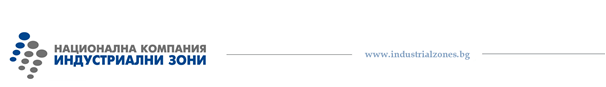 ДОКУМЕНТАЦИЯ ЗА ОБЩЕСТВЕНА ПОРЪЧКА
С ПРЕДМЕТ: „Инженеринг (проектиране, извършване на строително-монтажни работи и авторски надзор) и изграждане на производствени халета в Икономическа зона Божурище“гр. София,2019 г.СЪДЪРЖАНИЕ:1. Общи условия2. Условия за участие в процедурата3. Използване капацитета на трети лица и подизпълнители4. Основания за отстраняване5. Критерии за подбор6. Критерии за възлагане7. Общи изисквания при изготвяне и представяне на офертата, съдържание на опаковката8. Други указания9. Образци на документи и указания за подготовката им9.1. Опис на представените документи - Образец №19.2. ЕЕДОП – Стандартен образец за единен европейски документ за обществени поръчки - предоставен в генерирани файлове към документацията за обществената поръчка (espd-request) в XML и в PDF формат9.3 Предложение за изпълнение на поръчката - Образец № 29.4. Ценово предложение - Образец № 39.5. Декларация по чл. 59, ал. 1, т. 3 от (ЗМИП) – Образец № 49.6. Декларация по чл.3, т. 8 от ЗИФОДРЮПДРКЛТДС - Образец № 510. Проект на договор.ПРИЛОЖЕНИЕ: Техническа спецификация РАЗДЕЛ I. ОБЩИ УСЛОВИЯВид на поръчката: Открита процедура по реда на ЗОП.1.2. Обхватът и обемът на поръчката предвижда изготвяне на инвестиционен проект за 2 (два) броя производствени халета със ЗП 1 000 м² и 2 000 м², които имат складова и административна част:Подобект 1 – производствено хале със ЗП 1 000 м² и прилежаща складова и административна част;Подобект 2 - – производствено хале със ЗП 2 000 м² и прилежаща складова и административна част. Инвестиционният проект да бъде изготвен във фаза „Работен проект”. Участникът следва да разполага с екип от проектанти по всички части необходими за изготвяне на инвестиционния проект; изпълнение на СМР – изграждане на производствени халета. Техническото изпълнение на строителството трябва да бъде изпълнено в съответствие с изискванията на нормативната уредба, касаеща предмета на поръчката, технически правила, техническите спецификации на вложените в строежа строителни продукти, материали и оборудване, и добрите строителни практики. Изпълнителят по настоящата обществена поръчка, следва да изпълнява СМР съгласно изготвен и одобрен инвестиционен проект и издаденото разрешение за строеж. Строителните и монтажни работи следва да бъдат изпълнени съгласно условията на договора, изготвения, съгласуван и одобрен инвестиционен проект, нормативната уредба, Правила за извършване и приемане на строителни и монтажни работи (ПИПСМР) и НАРЕДБА № 3 ОТ 31 ЮЛИ 2003 г. за съставяне на актове и протоколи по време на строителството.Авторски надзор - обектът на обществената поръчка включва и задължението на проектанта да изпълнява задълженията си като проектант, осъществяващ авторски надзор по време на строителството и въвеждането в експлоатация на строежа, в съответствие с действащото българско законодателство.2.4. В стойността на договора се включват всички разходи свързани с качественото и срочно изпълнение на обекта в съответствие с описания в техническата спецификация вид, обем и място на изпълнение на дейностите. 2. Срок на изпълнение на поръчката: 200 (двеста) календарни дни, считано от датата на сключване на договора.Максималните срокове за изпълнение на поръчката са съгласно Предложение за изпълнение на поръчката Образец Приложение 2 към настоящата документация. Участник, предложил по-дълъг срок за изпълнение на СМР от максималния, определен от Възложителя, се отстранява от участие в процедурата.Сроковете за изпълнение се предлагат в календарни дни. Участници, предложили срокове за изпълнение в друга мерна единица, се отстраняват от участие в процедурата. Място на изпълнение: гр. Божурище, Икономическа зона София - Божурище.Максимално допустима стойност на изпълнение на поръчката – максималният финансов ресурс на Възложителя за изпълнение на предмета на поръчката е в размер на 
3 187 000 лв. без ДДС, финансирани със средства на Възложителя.Цените, предложени в офертата на изпълнителя са окончателни и не подлежат на промяна при смяна на икономическите условия до довършване на възложените услуги и СМР.Възложителят ще отстранява от участие в процедурата участник, чието предложение за изпълнение на поръчката не изпълнява всички или някое от изискванията на възложителя съгласно техническата спецификация. Възложителят ще отстранява от участие в процедурата участник за допусната аритметична грешка (неточност) при пресмятането на общата цена и на общата стойност в ценовото предложение. Възложителят ще отстранява от участие в процедурата участник, чието ценово предложение надвишава прогнозната стойност посочена в обявлението.Забележка: Оферираната от участника цена трябва да включва всички разходи, свързани с качественото изпълнение на поръчката в описания вид и обхват в Техническата спецификация в това число изготвяне на проекти, авторски надзор, екзекутиви, доставка на материали, доставно-складови разходи, транспортни разходи, труд, печалба и др.Условия и начин на плащане: Размерът, редът и условията на заплащане на СМР по договора, подлежат на детайлно уреждане в договора за възлагане на обществена поръчка.Гаранцията за изпълнение на договор ще бъде в размер на 3 % (три процента) от неговата стойност без ДДС.Условията и реда за освобождаване и задържане на гаранцията за изпълнение и гаранцията за авансово плащане са определени в договор за възлагане на конкретната обществена поръчка.	Условията за освобождаване и задържане на гаранцията за изпълнение и гаранцията за авансово плащане са определени в проекта на договор.	Гаранцията за изпълнение се представя под формата на банкова гаранция – в оригинал, парична сума (платежно нареждане в копие) или застраховка, която обезпечава изпълнението чрез покритие на отговорността на изпълнителя.		Участникът определен за изпълнител избира сам формата на гаранцията за изпълнение и за авансово предоставени средства.Ако гаранцията за изпълнение на договора се представя под формата на парична сума, тя се превежда по следната банкова сметка: IBAN: BG62 CECB 9790 10A5 1470 00, BIC: CECBBGSF, БАНКА: „ЦЕНТРАЛНА КООПЕРАТИВНА БАНКА” АД, КЛОН ЦЕНТРАЛЕН на името на „Национална компания индустриални зони“ ЕАД, като банковите такси по превода са за сметка на наредителя.		В случай че гаранцията за изпълнение на договора е под формата на банкова гаранция, същата трябва отговаря на клаузите на договора.	В случай че гаранцията за изпълнение на договора е под формата на застраховка същата трябва отговаря на клаузите на договора.		При представяне на гаранцията в нея изрично се посочва предметът на договора, за изпълнението на който се представя гаранцията.		Разходите по откриването и поддържането на гаранцията за изпълнение са за сметка на изпълнителя. Последният следва да предвиди и заплати своите такси по откриване и обслужване на гаранцията така, че размерът на получената от възложителя гаранция да не бъде по-малък от определения в настоящата документация.7. Възможност за представяне на варианти на офертите: Не се допускат варианти в офертите. Заинтересованите лица могат да участват само с една оферта.8. Срок на валидност на офертите: Срокът на валидност на офертите е времето, през което участниците са обвързани с условията на представените от тях оферти. Срокът започва да тече от датата, определена за краен срок за получаване на оферти, като същия следва да е не по-кратък от 250 календарни дни.Възложителят кани участниците да удължат срока на валидност на офертите, когато той не е изтекъл. Когато срокът е изтекъл, възложителят кани участниците да потвърдят валидността на офертите си за определен от него нов срок. Участник, който не удължи или не потвърди срока на валидност на офертата си, се отстранява от участие.РАЗДЕЛ II.	УСЛОВИЯ ЗА УЧАСТИЕ В ПРОЦЕДУРАТАУчастник в настоящата процедура може да бъде всяко българско или чуждестранно физическо или юридическо лице или техни обединения, както и всяко друго образувание, което има право да изпълнява доставки, съгласно законодателството на държавата, в която то е установено.Всеки участник в процедура заявява своето участие чрез подаване на оферта. Всеки участник в обществената поръчка има право да представи само една оферта. Лице, което участва в обединение или е дало съгласие да бъде подизпълнител на друг участник, не може да подава самостоятелно оферта.В обществената поръчка едно физическо или юридическо лице може да участва само в едно обединение.Свързани лица не могат да бъдат самостоятелни участници в една и съща процедура.Участниците могат да посочват в офертите си информация, която смятат за конфиденциална във връзка с наличието на търговска тайна. Когато са се позовали на конфиденциалност, съответната информация не се разкрива от възложителя.Участниците не могат да се позовават на конфиденциалност по отношение на предложенията от офертите им, които подлежат на оценка.Участник-обединение, което не е юридическо лице, представя копие от документа, от който е видно следната информация във връзка с конкретната обществена поръчка:1. правата и задълженията на участниците в обединението;2. разпределението на отговорността между членовете на обединението;3. дейностите, които ще изпълнява всеки член на обединението.РАЗДЕЛ III. ИЗПОЛЗВАНЕ КАПАЦИТЕТА НА ТРЕТИ ЛИЦА И ПОДИЗПЪЛНИТЕЛИИЗПОЛЗВАНЕ НА КАПАЦИТЕТА НА ТРЕТИ ЛИЦА 1. Участниците могат да се позоват на капацитета на трети лица, независимо от правната връзка между тях, по отношение на критериите, свързани с техническите способности и професионална компетентност.2. По отношение на критериите, свързани с професионална компетентност, участниците могат да се позоват на капацитета на трети лица само ако лицата, с чиито образование, квалификация или опит се доказва изпълнение на изискванията на възложителя, ще участват в изпълнението на частта от поръчката, за която е необходим този капацитет.3. Когато участникът се позовава на капацитета на трети лица, той трябва да може да докаже, че ще разполага с техните ресурси, като представи документи за поетите от третите лица задължения. 4. Третите лица трябва да отговарят на съответните критерии за подбор, за доказването на които участникът се позовава на техния капацитет, и за тях да не са налице основанията за отстраняване от процедурата. 5. Възложителят изисква участника да замени посоченото от него трето лице, ако то не отговаря на някое от условията по т. 4. 6. Когато участник в процедурата е обединение от физически и/или юридически лица, той може да докаже изпълнението на критериите за подбор с капацитета на трети лица при спазване на условията по т. 2 – 4.ПОДИЗПЪЛНИТЕЛИ     1. Участниците посочват в офертата подизпълнителите и дела от поръчката, който ще им възложат, ако възнамеряват да използват такива. В този случай те представят доказателство за поетите от подизпълнителите задължения. Когато се предвижда участие на подизпълнители, отделен ЕЕДОП задължително се представя от всеки от тях.2. Подизпълнителите трябва да отговарят на съответните критерии за подбор съобразно вида и дела от поръчката, който ще изпълняват и за тях да не са налице основания за отстраняване от процедурата.    3. Възложителят изисква замяна на подизпълнител, който не отговаря на някое от условията по т. 2 поради промяна в обстоятелствата преди сключване на договора за обществена поръчка.4. Когато частта от поръчката, която се изпълнява от подизпълнител, може да бъде предадена като отделен обект на изпълнителя или на Възложителя, Възложителят заплаща възнаграждение за тази част на подизпълнителя.5. Разплащанията по т. 4 се осъществяват въз основа на искане, отправено от подизпълнителя до Възложителя чрез изпълнителя, който е длъжен да го предостави на възложителя в 15-дневен срок от получаването му. 6. Към искането по т. 5, изпълнителят предоставя становище, от което да е видно дали оспорва плащанията или част от тях като недължими. 7. Възложителят има право да откаже плащане по т. 4, когато искането за плащане е оспорено, до момента на отстраняване на причината за отказа.   8. Правилата относно директните разплащания с подизпълнители са посочени в настоящата документация за обществената поръчка и в проекта на договор за възлагане на поръчката.   9. Независимо от възможността за използване на подизпълнители отговорността за изпълнение на договора за обществена поръчка е на изпълнителя.10.  След сключване на договора и най-късно преди започване на изпълнението му, изпълнителят уведомява възложителя за името, данните за контакт и представителите на подизпълнителите, посочени в офертата. Изпълнителят уведомява възложителя за всякакви промени в предоставената информация в хода на изпълнението на поръчката.  11. Замяна или включване на подизпълнител по време на изпълнение на договор за обществена поръчка се допуска по изключение, когато възникне необходимост, ако са изпълнени едновременно следните условия:за новия подизпълнител не са налице основанията за отстраняване в процедурата; новият подизпълнител отговаря на критериите за подбор по отношение на дела и вида на дейностите, които ще изпълнява.   12. При замяна или включване на подизпълнител изпълнителят представя на възложителя копие на договора с новия подизпълнител заедно с всички документи, които доказват изпълнението на условията по ал. 14, в срок до три дни от неговото сключване.РАЗДЕЛ IV.	ОСНОВАНИЯ ЗА ОТСТРАНЯВАНЕВъзложителят ще отстранява от участие в процедурата участник, за който е налице някое от обстоятелствата по чл. 54, ал. 1, чл. 55, ал. 1, т. 1, т. 3, т. 4 и т. 5, чл. 101, ал. 11 и чл. 107 от ЗОП и по чл. 3, т. 8 без да са налице изключенията по чл. 4 от Закона за икономическите и финансовите отношения с дружествата, регистрирани в юрисдикции с преференциален данъчен режим, контролираните от тях лица и техните действителни собственици, чл. 69 от Закона за противодействие на корупцията и за отнемане на незаконно придобитото имущество и чл. 13, ал. 1 от Закона за трудовата миграция и трудовата мобилност, както и участник, който по какъвто и да е начин е включил някъде в офертата си извън плик „Предлагани ценови параметри“ елементи, свързани с предлаганата цена и/или части от нея.Възложителят ще отстранява от участие в процедурата участник, чието предложение за изпълнение на поръчката не изпълнява всички условия на техническата спецификация.Всички образци, приложени към настоящата документация, са задължителни за участниците, като Възложителят ще отстранява от участие в процедурата, участник който не попълни образците в съответствие с указанията на Възложителя.РАЗДЕЛ V. КРИТЕРИИ ЗА ПОДБОР Годност (правоспособност) за упражняване на професионална дейност по чл. 60 от ЗОП1. Изисква се участникът в процедурата да притежава регистрация в Централния професионален регистър на строителя (ЦПРС) към Камарата на строителите в Република България, съгласно чл. 3, ал. 2 от Закона за Камарата на строителите (ЗКС), за изпълнение на строежи от първа група  – пета категория, а за чуждестранни лица – в аналогични регистри съгласно законодателството на държавата членка, в която са установени. Ако участникът е обединение, което не е юридическо лице, съответствието с критерия за подбор се доказва от всяко от лицата, включени в него, което ще изпълнява съответната дейност съобразно разпределението на участието на лицата при изпълнение на дейностите, предвидено в документа/договора за създаване на обединението.Когато участникът предвижда участие на подизпълнители, съответствието с критерия за подбор се доказва и от тях, съобразно вида и дела от поръчката, който ще изпълняват и за тях следва да не са налице основанията за отстраняване от процедурата.При подаване на оферта, информацията относно изискването се посочва от участника в ЕЕДОП, в Част IV: „Критерии за подбор“, раздел А: „Годност“.Съгласно чл. 67, ал. 5 от ЗОП, Възложителят може да изисква от участниците по всяко време да представят всички или част от документите, чрез които се доказва информацията, посочена в ЕЕДОП, когато това е необходимо за законосъобразното провеждане на процедурата.За чуждестранни лица – аналогичен документ, доказващ такава регистрация в аналогичен регистър, съгласно законодателството на държавата членка, в която са установени или еквивалент.Възложителят няма право да изисква представянето на посочените документи, когато вече са му били предоставени или са му служебно известни.Икономическо и финансово състояние по чл. 61 от ЗОП:2. Участникът трябва да притежава валидна застраховка „Професионална отговорност в строителството” и „Професионална отговорност в проектирането”, която да обхваща строежи от първа група - пета категория. За участник, установен/регистриран в Република България, застраховката за професионална отговорност следва да бъде съгласно чл. 171, ал. 1 от Закона за устройство на територията (ЗУТ). За участник, установен/регистриран извън Република България застраховката за професионална отговорност следва да бъде еквивалентна на тази по чл. 171, ал. 1 от ЗУТ, съгласно законодателството на държавата, където е установен/регистриран участникът. Застрахователното покритие следва да е не-по-малко от минимума, приложим за строежи от първа група-пета категория, съгласно чл. 5, ал. 1 и 2 от Наредбата за условията и реда за задължително застраховане в проектирането и строителството. Застраховката на чуждестранните лица следва да осигурява минимум посоченото застрахователно покритие.   Участникът декларира съответствие с поставеното изискване в Част IV: Критерии за подбор, Б: „Икономическо и финансово състояние“ от ЕЕДОП.Доказване: Участникът трябва да притежава валидна застраховка „Професионална отговорност в строителството” и „Професионална отговорност в проектирането”, покриваща минималната застрахователна сума за съответната категория, съгласно Наредбата за условията и реда за задължителното застраховане в проектирането и строителството или съответен валиден еквивалентен документ.В този случай следва да се представи копие на валидна застраховка "Професионална отговорност в строителството” и „Професионална отговорност в проектирането”, която да обхваща първа група -пета категория строежи. За участник, установен/регистриран в Република България, застраховката за професионална отговорност следва да бъде съгласно чл. 171, ал. 1 от Закона за устройство на територията (ЗУТ). За участник, установен/регистриран извън Република България застраховката за професионална отговорност следва да бъде еквивалентна на тази по чл. 171, ал. 1 от ЗУТ, съгласно законодателството на държавата, където е установен/регистриран участникът.	3. Участникът следва да е реализирал минимален оборот в сферата, попадаща в обхвата на поръчката изчислен на база годишни обороти. Под „оборот в сферата, попадаща в обхвата на поръчката“ се разбира сума, равна на частта от нетните приходи от продажби, реализирани от дейности, попадащи в обхвата на обществената поръчка /§ 2, т. 67 от ДР. на ЗОП/.Участникът декларира съответствие с поставеното изискване в Част IV: Критерии за подбор, Б: „Икономическо и финансово състояние“ от ЕЕДОП.Доказване: Участникът следва да е реализирал минимален оборот в сферата попадаща в обхвата на поръчката в размер на 2 000 000 лв. за последните 3 (три) приключили финансови години, в зависимост от датата, на която участникът или кандидатът е започнал дейността си.Под „обхват“ се разбира: ново строителство и/или преустройство и/или реконструкция и/или основен ремонт на обществени/производствени сгради.Доказателствата за съответствие с изискването се представят в случаите по чл. 67, ал. 5 от ЗОП, а именно: Възложителят може да изисква от участниците по всяко време да представят всички или част от документите, чрез които се доказва информацията, посочена в eЕЕДОП, когато това е необходимо за законосъобразното провеждане на процедурата. В тези случаи, както и при сключване на договор за изпълнение на поръчката, съответствието с изискването се доказва с представянето на:1. удостоверения от банки или 2. годишните финансови отчети или техни съставни части, когато публикуването им се изисква, както и3. справка за общия оборот и за оборота в сферата, попадаща в обхвата на поръчката (в свободен текст).Когато по основателна причина участник не е в състояние да представи поисканите от Възложителя документи, той може да докаже своето икономическо и финансово състояние с помощта на всеки друг документ, който Възложителят приеме за подходящ.При участие на обединения, които не са юридически лица, съответствието с критерия за подбор се доказва от обединението участник, а не от всяко от лицата, включени в него.Когато участникът предвижда участие на подизпълнители, съответствието с критерия за подбор се доказва и от тях, съобразно вида и дела от поръчката, който ще изпълняват, и за тях да не са налице основанията за отстраняване от процедурата.Когато участникът предвижда участие на трети лица, те трябва да отговарят на съответните изисквания на критерия за подбор, за доказването на които участникът се позовава на техния капацитет и за тях да не са налице основанията за отстраняване от процедурата.При подаване на оферта, информацията относно изискването се посочва от участника в ЕЕДОП, в съответствие с указанията за попълването му, приложени към настоящата документация.Технически и професионални способности по чл. 63 от ЗОП:4. През последните 5 (пет) години, считано от датата на подаване на офертата, участникът да е изпълнил строителство, идентично или сходно с предмета и обема на поръчката. За строителство, сходно с предмета и обема на поръчката се приема изпълнение на строителството - ново строителство и/или преустройство и/или реконструкция и/или основен ремонт на обществени/производствени сгради. Участникът декларира съответствие с поставеното изискване в Част IV: Критерии за подбор, В: „Технически и професионални способности“ от ЕЕДОП.         При поискване от страна на Възложителя, в случаите по чл. 67, ал. 5 от ЗОП, участникът представя доказателства за извършването на посочените в табличен вид услуги в ЕЕДОП.Доказване: Участникът следва да е изпълнил минимум една дейност с предмет и обем, идентичен или сходен с този на поръчката общо за последните 5 години, считано от датата на подаване на офертата.5. Участникът следва да има внедрена система за управление на качеството по стандарт БДС EN ISO 9001:2015, или еквивалент с обхват, сходен с предмета на поръчката.Под обхват, сходен с предмета на поръчката, следва да се разбира  строителство на сгради. Възложителят ще приеме еквивалентни сертификати, издадени от органи, установени в други държави членки. Участникът декларира съответствието с критерия за подбор в част ІV, буква Г от ЕЕДОП.      Доказване: Участникът следва да има внедрена система за управление на качеството по стандарт БДС EN ISO 9001:2015, или еквивалент с обхват, сходен с предмета на поръчката.При поискване от страна на Възложителя, в случаите по чл. 67, ал. 5 от ЗОП, изискването се доказва с копие на валиден сертификат за управление на качеството в съответствие със стандарт EN ISO 9001 в актуална версия или еквивалент с обхват, сходен с предмета на поръчката (ново строителство и/или преустройство и/или реконструкция и/или основен ремонт на обществени/производствени сгради), издадени от независими лица, акредитирани по съответната серия европейски стандарти от Изпълнителна агенция "Българска служба за акредитация" или от друг национален орган по акредитация, който е страна по Многостранното споразумение за взаимно признаване на Европейската организация за акредитация (European Cooperation for Accreditation), за съответната област или да отговарят на изискванията за признаване съгласно чл. 5а, ал. 2 от Закона за националната акредитация на органи за оценяване на съответствието. Възложителят приема и други доказателства за еквивалентни мерки за осигуряване на качеството, когато участник не е имал достъп до такива сертификати или е нямал възможност да ги получи в съответните срокове по независещи от него причини. В този случай участникът трябва да е в състояние да докаже, че предлаганите мерки са еквивалентни на изискваните. 6. Участникът следва да разполага с персонал и/или с ръководен състав с определена професионална компетентност за изпълнението на поръчката. Критерият за подбор се доказва със списък на персонала, който ще изпълнява поръчката и/или членовете на ръководния състав, които ще отговарят за изпълнението, в който е посочена професионалната компетентност на лицата. Участникът декларира съответствие с поставеното изискване в Част IV: Критерии за подбор, буква В: „Технически и професионални способности“ от ЕЕДОП.Доказване: Участникът трябва да разполага с екип, който ще бъде ангажиран с изпълнението на поръчката и трябва да отговаря на следните изисквания: 6.1. Персонал при изпълнение на Проектантските работи:- Ръководител на екипа – Архитект, с пълна проектантска правоспособност;-   Конструктор с пълна проектантска правоспособност;- Проектант по част ВиК – строителен инженер ВиК с пълна проектантска правоспособност;-   Проектант по част „Електрическа“ - инженер с пълна проектантска правоспособност;- Проектант по част „Пожарна безопасност“ - инженер с пълна проектантска правоспособност;-   Проектанти с пълна проектантска правоспособност за План за безопасност и здраве;- Проектант по част „Геодезия“ - инженер с пълна проектантска правоспособност;- Проектант по част „Пътна“ - инженер с пълна проектантска правоспособност6.2. Персонал при изпълнение на Строително – монтажните работи (СМР):Ръководител обект – притежаващ висше образование, степен „бакалавър“/„магистър” или еквивалент, и придобита квалификация „строителен инженер". Специфичен професионален опит като ръководител обект при изпълнение на ново строителство и/или преустройство и/или реконструкция и/или основен ремонт на минимум една обществена/производствена сграда. ;Технически ръководител – с квалификация "строителен инженер", "инженер" или "архитект" или със средно образование с четиригодишен курс на обучение и придобита професионална квалификация в областите "Архитектура и строителство" и "Техника". Специфичен професионален опит като Технически ръководител при изпълнение на ново строителство и/или преустройство и/или реконструкция и/или основен ремонт на минимум една обществена/производствена сграда. ;Специалист по част „Конструктивна“ – завършено висше образование, степен „бакалавър“/„магистър“ или еквивалент, квалификация „инженер по част Конструктивна“ или еквивалент; с участие като специалист по част „Конструктивна“ при изпълнението на сходни обекти – минимум един брой;Специалист по част „Електро“ – електроинженер, с придобита образователно-квалификационна степен „бакалавър“/„магистър“ или еквивалент, със задачата да съблюдава изпълнението по част „Електро“, част „Мълниезащита“ и част „Пожароизвестяване“ съгласно нормативната уредба;Специалист по част „ВиК“ – завършено висше образование, степен „бакалавър“/„магистър“ или еквивалент, квалификация „инженер по част ВиК“ или еквивалент; с участие като специалист по част „ВиК“ при изпълнението на сходни обекти – мин. един брой; Специалист по част „ОВК“ – завършено висше образование, степен „бакалавър“/„магистър“ или еквивалент, квалификация „инженер по част „ОВК“ или еквивалент; с участие като специалист по част „ОВК“ при изпълнението на сходни обекти – мин. един брой;Специалист – контрол по качеството – инженер, притежаващ удостоверение за преминато обучение за контрол върху качеството на изпълнение на строителството и за контрол на съответствието на строителните продукти със съществените изисквания на ЗУТ или еквивалентен документ; Специалист – координатор по безопасност и здраве (КБЗ) – да притежава валидно удостоверение, диплома, лиценз и/или други документи за координатор по безопасност и здраве в строителството съгласно изискванията на Наредба №2/2004 г. на МРРБ или еквивалентен документ.           В тези случаи, както и при сключване на договор за изпълнение на поръчката, съответствието с изискването се доказва с представянето на: Списък на членовете на ръководния състав, които ще отговарят за изпълнението, в който е посочена проф. компетентност на лицата. Участникът трябва да има на разположение необходимия квалифициран персонал за изпълнение на поръчката.           Един специалист може да изпълнява повече от една дейност, стига кумулативно да отговаря на поставените изискванията за съответните позиции.Изпълнител е длъжен да уведомява Възложителя при промени в екипа, както и за причините за това, като съгласува с него новите членове на екипа, които трябва да са с квалификация сходна или по-висока от тази на напускащите.Участниците прилагат декларации за ангажираност от всеки от експертите.Доказателствата за съответствие с изискването се представят в случаите по чл. 67, ал. 5 от ЗОП, а именно: Възложителят може да изисква от участниците по всяко време да представят всички или част от документите, чрез които се доказва информацията, посочена в ЕЕДОП, когато това е необходимо за законосъобразното провеждане на процедурата. Преди сключването на договор за обществена поръчка, възложителят изисква от участника, определен за изпълнител, да предостави актуални документи, удостоверяващи липсата на основанията за отстраняване от процедурата, както и съответствието с поставените критерии за подбор. Документите се представят и за подизпълнителите и третите лица, ако има такива. Когато участникът е посочил, че ще използва подизпълнители, за всяко от тези лица се представя отделен ЕЕДОП, който съдържа информацията по чл. 67, ал. 1 от ЗОП. При участие на обединения, които не са юридически лица да се спазват изискванията на чл. 59, ал. 6 от ЗОП.Ако участникът е обединение, което не е юридическо лице, съответствието с критерия за подбор по точка 4 и 6 се доказва от обединението участник, а по точка 5 от всяко от лицата, включени в него, което ще изпълнява съответната дейност съобразно разпределението на участието на лицата при изпълнение на дейностите, предвидено в документа/договора за създаване на обединението.Когато участникът предвижда участие на подизпълнители, съответствието с критерия за подбор се доказва и от тях, съобразно вида и дела от поръчката, който ще изпълняват, и за тях да не са налице основанията за отстраняване от процедурата.Когато участникът предвижда участие на трети лица, те трябва да отговарят на съответните изисквания на критерия за подбор, за доказването на които участникът се позовава на техния капацитет и за тях да не са налице основанията за отстраняване от процедурата.РАЗДЕЛ VI. КРИТЕРИЙ ЗА ВЪЗЛАГАНЕМЕТОДИКА ЗА ОПРЕДЕЛЯНЕ НА КОМПЛЕКСНАТА ОЦЕНКА НА ПОСТЪПИЛИТЕ ОФЕРТИ Офертите на участниците ще бъдат оценявани по критерий „икономически най-изгодна оферта”, оптимално съотношение КАЧЕСТВО/ ЦЕНА, по чл. 70, ал. 2, т. 3 от ЗОП с определени икономически и качествени критерии за възлагане, свързани с предмета на поръчката въз основа на които ще се оценяват офертите на участниците, за да се определи икономически най-изгодната оферта от гледна точка на Възложителя. Преди да пристъпи към оценяване на показателите от техническите оферти на участниците, комисията проверява дали същите са подготвени и представени в съответствие с изискванията на документацията за обществената поръчка в процедурата и Техническите спецификации. Комисията предлага за отстраняване от процедурата участник, който е представил оферта, която не отговаря на предварително обявените условия на Възложителя. В случай че комплексните оценки на две или повече оферти са равни за икономически най-изгодна се приема тази оферта, в която се предлага най-ниска цена. При условие че и цените са еднакви се сравняват оценките по показателя с най-висока относителна тежест и се избира офертата с по-благоприятна стойност по този показател. Комисията провежда публично жребий за определяне на изпълнител между класираните на първо място оферти, като участниците се уведомяват за датата, часа и мястото на провеждане на публичния жребий и могат да изпратят упълномощени представители.Критерият „оптимално съотношение качество/цена” включва следните показатели и тежести в комплексната оценка на офертите:Комплексна оценка (КО) се формира като сбор от Оценката на Техническото предложение за изпълнение на поръчката (ОТ), и Оценка на ценовото предложение на участника (ОЦ) и се изчислява по следната формула: КО = ОТ х 40% + ОЦ х 60%, Комплексната оценка се измерва в брой точки, като максималният брой точки, които може да получи участник е 100 т.  На първо място се класира участникът, събрал най-много точки. По показател „Оценка на техническото предложение за изпълнение на поръчката” (ОТ) максималният брой точки, който може да получи всеки участник е 100 точки. Относителната тежест на показателя в комплексната оценка е 40 %. „Оценката на Техническото предложение за изпълнение на поръчката” (ОТ) –оценява се качеството на предложението за изпълнение на поръчката: изпълнение на дейностите свързани с проектиране и упражняване на авторски надзор, описание на предложената организация на изпълнение на поръчката; разпределението на задачите и отговорностите съгласно планираните дейности и начини за осъществяване на комуникацията с Възложителя, координация и съгласуване на дейностите и други организационни аспекти, които са необходими за качественото и срочно изпълнение на строителството, наличие на информация относно незадължителната част. Оценка на техническото предложение на участника се формира като сбор от оценките по подпоказател Т1 „Оценка на работната програма и програма за управление на риска” и подпоказател Т2 „Организация на проектантската задача” и се изчислява по следната формула:ОТ=Т1 + T2където:Т1 „Работната програма и програма за управление на риска” е с тежест 60 т.; Т2 „Организация на проектантската задача” е с тежест 40 т.;Представя се: 1.“КОНЦЕПЦИЯ ЗА ИЗПЪЛНЕНИЕ НА ПОРЪЧКАТА“, включваща най-малко: РАБОТНА ПРОГРАМА, включваща:  Организация в етапа на подготовка на строителната площадка и доставка на материали, с която се цели постигане на максимално адекватна база за успешно стартиране на строителните дейности. Участникът трябва да опише своето виждане за организация в етапа на подготовка на строителната площадка, като посочи дейностите, които ще извърши преди започване на строително-монтажните работи, разпределението на задачите в екипа, начина на комуникация с Възложителя, организацията по съгласуване с компетентните инстанции на започването на строителните дейности.    Организация в етапа на строителство: Участникът трябва да опише начина на организация и управление на строителния процес, предвиждането си за технически и човешки ресурси, разпределението на механизацията и персонала в етапите на изпълнение, технологичната последователност и описание на основните дейности, координация на дейностите, взаимодействие с различните участници в процеса.      Организация в етапа на въвеждане в експлоатация и постигане на проектните показатели: Участникът трябва да опише методи и последователност на работите за провеждане на изпитванията при завършване на обекта и етапи от проекта, както и проекта като цяло и издаване на разрешение за ползване. Линеен график, диаграма на работната ръка и диаграмата на механизацията в съответствие с предложената организация за изпълнение на поръчката. Описание на процедурите за контрол за качество - участниците следва да направят описание на начините за осигуряване на качество по време на изпълнението на договора за строителство, както и описание на контрола на качеството, който ще се упражнява по време на изпълнението. Посочени са начини (мерките) за постигане на качество - проверки и осъществяване на контрол за качество, изпълнение на отделните дейности от предвидените екипи, предполагащи завишаване на качеството на изпълнение на предмета на поръчката. Описанието на контрола на качеството следва да е изцяло в контекста на конкретните видове работи, които ще се изпълняват;   Предложени дейности, свързани с опазване на околната среда (емисии на вредни газове, прах, шум, растителност, почва и строителни отпадъци) - всеки участник следва да определи възможните негативни влияния върху отделните характеристики (емисии на вредни газове, прах, шум, растителност, почва и строителни отпадъци) на околната среда, както и да предложи действия, свързани с опазването на околната среда по време на изпълнението на предмета на договора. Освен това следва да се представи и организация по изпълнение на дейности за опазването на околната среда и дейности за управлението на строителните отпадъци.  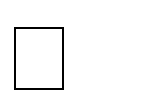 Целят се и ще се премират предложени дейности, свързани с опазване на околната среда, които допринасят за опазването й по време на реализирането на строителния обект. Строителният отпадък ще се събира в чували или колички и ще се изнася до подходящо за товарене място, където ще се натовари в камиони или контейнери за строителни отпадъци. Транспортирането на строителните отпадъци да се извършва при спазване на изискванията на ЗУО. Предаването за последващо третиране на отпадъците, получени при дейността, предмет на настоящата поръчка, ще се извършва само въз основа на писмен договор с лица, притежаващи разрешение за дейности с отпадъци по чл.35 ал.1 от ЗУО или Комплексно разрешително по Закона за опазване на околната среда, регистрационен документ за дейности с отпадъци със съответния код по чл.35 ал.2 т.3-5, съгласно наредбата по чл.3 от ЗУО. 2.ПРОГРАМА ЗА УПРАВЛЕНИЕ НА РИСКА Задължителна част В тази част от предложението за изпълнение на поръчката участниците следва да отчетат възможни аспекти на проявление, области и сфери на влияние и да оценят вероятността за настъпване за всеки от идентифицираните от Възложителя рискове и да оценят и предвидят степента им на въздействие върху изпълнението на договора. Следва да се предложат адекватни/ относими към предмета на поръчката мерки, които ще се предприемат за недопускане/ предотвратяване и преодоляване настъпването на идентифицираните от Възложителя рискове и допускания с цел редуциране на негативното им въздействие върху успешното изпълнение на поръчката и постигане на очакваните резултати. При изработването на тази част от предложението за изпълнение на поръчката следва да се има предвид, че на управление подлежат рискове, чието настъпване зависи от участника и е идентифицирано от възложителя в настоящата методика. Важно и съществено за възложителя при предложенията относно рисковете и предпоставките е да се обхванат конкретните, посочени от възложителя потенциални рискове, свързани с предмета на настоящата поръчка, а не рискове по принцип. Рискове и допускания за успешното изпълнение на договора, идентифицирани от възложителя (които могат да окажат влияние върху изпълнението на договора): Закъснение началото на започване на работите; Изоставане от графика при текущото изпълнение на дейностите; Риск от закъснение за окончателно приключване и предаване на обекта; Недобра комуникация и координация между екипа на възложителя и този на изпълнителя;  -	Невъзможност за навременно осигуряване на основните материали за изпълнение на договора. Всеки един от изброените по-горе задължителни елементи следва да бъде разработен и да присъства в техническото предложение на участника, като констатирането на липсата на който и да е от тях, ще доведе до отстраняването му. *** „„Адекватни/относими мерки” – мерки, посредством, които се въздейства върху настъпването на риска респективно на преодоляване на последиците от настъпването му, чиито резултат е предотвратяване на негативното въздействие на риска, като същият да не се прояви или да няма въздействия върху постигането на целите на проекта. По показател „Оценка на Ценовото предложение на участника” (ОЦ) максималният брой точки, които може да получи участник е 100 точки.  Относителната тежест на показателя в комплексната оценка е 60 %. Оценките на офертите по показателя се изчисляват по формулата: ОЦ = (Цmin / Цi) х 100 [брой точки], където  Цi - предложената цена в лева без ДДС съгласно Ценовото предложение на съответния участник. Цmin - минималната предложена цена в лева без ДДС измежду всички допуснати до оценка оферти. Оценяването се извършва с точност до втория знак след десетичната запетая.РАЗДЕЛ VII. ОБЩИ ИЗИСКВАНИЯ ПРИ ИЗГОТВЯНЕ И ПРЕДСТАВЯНЕ НА ОФЕРТАТА. СЪДЪРЖАНИЕ НА ОПАКОВКАТА.ОБЩИ ИЗИСКВАНИЯ ПРИ ИЗГОТВЯНЕ И ПРЕДСТАВЯНЕ НА ОФЕРТАTAУчастник в настоящата процедура може да бъде всяко българско или чуждестранно физическо или юридическо лице или техни обединения, както и всяко друго образувание, което има право да изпълнява предмета на поръчката, съгласно законодателството на държавата, в която то е установено.7.1. При изготвяне на офертата всеки участник трябва да се придържа точно към обявените от Възложителя условия. Отговорността за правилното разбиране на условията от обявлението и указанията за участие се носи единствено от участниците.7.2. До изтичането на срока за подаване на офертите всеки участник може да промени, да допълни или да оттегли офертата си.7.3. Всеки участник в процедурата за възлагане на обществената поръчка има право да представи само една оферта.7.4. Представянето на оферта задължава участника да приеме напълно всички изисквания и условия, посочени в тази документация, при спазване на ЗОП.7.5. Лице, което участва в обединение или е дало съгласие да бъде подизпълнител на друг участник, не може да подава самостоятелно оферта.7.6. В процедурата за възлагане на обществената поръчка едно физическо или юридическо лице може да участва само в едно обединение.7.7. Свързани лица не могат да бъдат самостоятелни участници в една и съща процедура. „Свързани лица“ са:а) лицата, едното от които контролира другото лице или негово дъщерно дружество;б) лицата, чиято дейност се контролира от трето лице;в) лицата, които съвместно контролират трето лице;г) съпрузите, роднините по права линия без ограничения, роднините по съребрена линия до четвърта степен включително и роднините по сватовство до четвърта степен включително.„Контрол“ е налице, когато едно лице:а) притежава, включително чрез дъщерно дружество или по силата на споразумение с друго лице, над 50 на сто от броя на гласовете в общото събрание на едно дружество или друго юридическо лице илиб) може да определя пряко или непряко повече от половината от членовете на управителния или контролния орган на едно юридическо лице илив) може по друг начин да упражнява решаващо влияние върху вземането на решения във връзка с дейността на юридическо лице.7.8. Участниците могат да посочват в офертите си информация, която смятат за конфиденциална във връзка с наличието на търговска тайна. Когато участниците са се позовали на конфиденциалност, съответната информация не се публикува от Възложителя.Участниците не могат да се позовават на конфиденциалност по отношение на предложенията от офертите им, които подлежат на оценка.При подготовката на офертите участниците са длъжни да спазват изискванията на Възложителя. Представените образци в документацията за обществената поръчка и условията, описани в тях, са задължителни за участниците. Офертите на участниците трябва да бъдат напълно съобразени с тези образци.7.11. Офертата не може да се предлага във варианти.7.12. Офертата се подписва от лицето, представляващо участника или от надлежно упълномощено лице или лица, като в офертата се прилага пълномощното от представляващия.7.13. Офертите се подават всеки работен ден от 09:00 ч. до 12.00 и от 13.00 до 17:30 ч., най-късно до часа и датата, посочени в обявлението за обществената поръчка на следния адрес: „Национална компания индустриални зони“ ЕАД, гр. София, ул. „Ангел Кънчев“ № 1, ет. 4.Ако участникът изпраща офертата, чрез препоръчана поща или куриерска служба, разходите са за негова сметка. В този случай той следва да изпрати офертата така, че да обезпечи нейното пристигане на посочения от Възложителя адрес преди изтичане на срока за подаване на офертите. Рискът от забава или загубване на офертата е за участника. Възложителят не се ангажира да съдейства за пристигането на офертата на адреса и в срока определен от него. Офертите се подават в запечатана, непрозрачна, с ненарушена цялост опаковка и с надпис:До изтичане на срока за получаване на оферти всеки участник може да промени, допълни или оттегли офертата си. Оттеглянето на офертата прекратява по-нататъшното участие на участника в процедурата. Допълнението и промяната на офертата трябва да отговарят на изискванията и условията за представяне на първоначалната оферта, като върху плика бъде отбелязан и текст „Допълнение / Промяна на оферта / с входящ номер/”.При подаване на офертата и приемането й върху опаковката се отбелязва входящ номер, дата и час на постъпване и посочените данни се отбелязват във входящ регистър.Оферти, които са представени след крайния срок за подаването им или не са запечатaни или са с нарушена цялост, се вписват в регистъра и се връщат на подателя незабавно.Забележки: 1. Всички документи се представят в един екземпляр, освен ако не е посочено друго.2. Всички документи, съдържащи се в офертата, следва да бъдат на български език. В случай, че част от необходимите документи са съставени на чужд език, същите следва да бъдат приложени към офертата с превод на български, съгласно настоящата документация.3. Всички копия на документи, съдържащи се в офертата, следва да бъдат заверени. Заверено от участника копие на документ означава: документът да е заверен с гриф „Вярно с оригинала” и да съдържа подпис на заверяващото го лице. 4. По документите не се допускат никакви вписвания между редовете, изтривания или корекции, освен ако са заверени с подпис на лицето, което подписва.СЪДЪРЖАНИЕ НА ОПАКОВКАТАОпаковката включва следните документи:1. Опис на представените документи (образец №1);2. Единен европейски документ за обществени поръчки (ЕЕДОП) за участника/за всеки участник в обединение, което не е юридическо лице/за всеки подизпълнител (представен в електронен вид);3. Доказателства за предприети мерки за надеждност по чл. 56, ал. 1 от ЗОП (когато е приложимо);4. Копие от документ, от който да е видна и следната информация във връзка с конкретната обществена поръчка- правата и задълженията на участниците в обединението, разпределението на отговорността между членовете на обединението и дейностите, които ще изпълнява всеки член на обединението (когато е приложимо);5. Предложение за изпълнение на поръчката (образец №2):6. Ценово предложение в отделен запечатан непрозрачен плик с надпис „Предлагани ценови параметри” (образец №3).Извън плика с надпис „Предлагани ценови параметри” не трябва да е посочена никаква информация относно цената.РАЗДЕЛ VIII. ДРУГИ УКАЗАНИЯЗа въпроси, отнасящи се до провеждането на процедурата и подготовката на офертите от участниците, които не са посочени в настоящите указания, се прилага Закона за обществените поръчки и подзаконовите нормативни актове по прилагането му.В случай, че избраният изпълнител е обединение, което не е юридическо лице, всеки от съдружниците в него може да е наредител по банковата гаранция, съответно вносител на сумата по гаранцията или титуляр на застраховката, в съответствие с чл. 111, ал. 8 от ЗОП.РАЗДЕЛ IX. ОБРАЗЦИ И УКАЗАНИЯ ЗА ПОДГОТОВКА НА ОФЕРТАТАУКАЗАНИЯ ЗА ПОДГОТОВКА НА ОБРАЗЦИТЕ1. Опис на документите и информацията, съдържащи се в опаковката, подписан от участника (Образец № 1)2. Единен европейски документ за обществени поръчки (ЕЕДОП).2.1. Възложителят е предоставил образец на ЕЕДОП в генерирани файлове към документацията за обществената поръчка (espd-request) в XML и в PDF формат.               Съгласно чл. 67, ал.4 от Закона за обществените поръчки (ЗОП) във връзка с § 29, т. 5, б. „а” от Преходните и заключителни разпоредби на ЗОП, в сила от 1 април 2018 г. Единният европейски документ за обществени поръчки (ЕЕДОП) се представя задължително в електронен вид.   Връзка към системата за еЕЕДОП може да се осъществи чрез Портала за обществени поръчки директно на адрес: https://espd.eop.bg/espd-web/filter?lang=bg  Информация за използването на системата за еЕЕДОП може да бъде намерена на адрес: http://ec.europa.eu/DocsRoom/documents/17242            Възможен начин за предоставяне на ЕЕДОП в електронен вид, съгласно публикувани методически указания на сайта на АОП изх. Номер МУ-4/02.03.2018 г., е той да бъде цифрово подписан и приложен на подходящ оптичен носител към пакета документи за участие в процедурата. Форматът, в който се предоставя документът не следва да позволява редактиране на неговото съдържание. Друга възможност за предоставяне е чрез осигурен достъп по електронен път до изготвения и подписан електронно ЕЕДОП. В този случай документът следва да е снабден с т.нар. времеви печат, който да удостоверява, че ЕЕДОП е подписан и качен на интернет адреса, към който се препраща, преди крайния срок за получаване на офертите.             В случаите, когато ЕЕДОП е попълнен през системата за еЕЕДОП, при предоставянето му, с електронен подпис следва да бъде  подписана версията в PDF формат.  2.2. Липсата на основанията за отстраняване и съответствието с поставените от Възложителя критерии за подбор се декларират от участника чрез попълване и представяне на Единен европейски документ за обществени поръчки (ЕЕДОП), съгласно чл. 67, ал. 1 от ЗОП.Документът се представя в електронен вид, подписан от лицата, които представляват участника, членовете на управителни и надзорни органи и от други лица, които имат правомощия да упражняват контрол при вземането на решенията от тези органи.В ЕЕДОП се предоставя съответната информация, изисквана от възложителя и се посочват националните бази данни, в които се съдържат декларираните обстоятелства или компетентните органи, които съгласно законодателството на държавата, в която участника е установен, са длъжни да предоставят информация.2.3. Участник, който участва самостоятелно в обществената поръчка и не използва капацитета на трети лица и подизпълнители, попълва и представя един ЕЕДОП.2.4. Когато участникът е посочил, че ще използва капацитета на трети лица за доказване на съответствието с критериите за подбор или че ще използва подизпълнители, за всяко от тези лица се представя отделен ЕЕДОП, който съдържа информацията по т. 2.2.Третите лица трябва да отговарят на съответните критерии за подбор, за доказването на които участникът се позовава на техния капацитет и за тях да не са налице основанията за отстраняване от процедурата.Подизпълнителите трябва да отговарят на съответните критерии за подбор съобразно вида и дела от поръчката, който ще изпълняват, и за тях да не са налице основания за отстраняване от процедурата.2.5. Когато участникът е обединение, което не е юридическо лице, за всеки от участниците в обединението се представя отделен ЕЕДОП.	2.6. Когато изискванията по чл. 54, ал. 1, т. 1, 2 и 7 и чл. 55, ал. 1, т. 5 от ЗОП се отнасят за повече от едно лице, всички лица подписват един и същ ЕЕДОП. Основанията за отстраняване по чл. 54, ал. 1, т. 1, 2 и 7 от ЗОП се отнасят за лицата, които представляват участника, членовете на управителни и надзорни органи и за други лица, които имат правомощия да упражняват контрол при вземането на решения от тези органи.2.7. Когато е налице необходимост от защита на личните данни или при различие в обстоятелствата, свързани с личното състояние, информацията относно изискванията по чл. 54, ал. 1, т. 1, 2 и 7 и чл. 55, ал. 1, т. 5 от ЗОП се попълва в отделен ЕЕДОП за всяко лице или за някои от лицата. 2.8. В случаите, когато се подава повече от един ЕЕДОП, обстоятелствата, свързани с критериите за подбор, се съдържат само в ЕЕДОП, подписан от лице, което може самостоятелно да представлява съответния стопански субект.2.9. Съгласно чл. 59, ал. 5 от ЗОП, възложителят е посочил критериите за подбор и документите за тяхното доказване в обявлението, с което се оповестява откриването на процедурата, както и в документацията.2.10. Възложителят може да изисква от участниците по всяко време да представят всички или част от документите, чрез които се доказва информацията, посочена в ЕЕДОП, когато това е необходимо за законосъобразното провеждане на процедурата.2.11. Преди сключването на договор за обществена поръчка възложителят изисква от участника, определен за изпълнител, да предостави актуални документи, удостоверяващи липсата на основанията за отстраняване от процедурата, както и съответствието с поставените критерии за подбор. Документите се представят и за подизпълнителите и третите лица, ако има такива.2.12. Обстоятелствата относно основанията за отстраняване по чл. 54, ал. 1, т. 1 и т. 6 от ЗОП, извън тези по част III, раздел А: Основания, свързани с наказателни присъди, и раздел В: Основания, свързани с несъстоятелност, конфликт на интереси или професионално нарушение от ЕЕДОП, както и основанията за отстраняване по чл. 107, т. 4 от ЗОП и по чл. 3, т. 8 във връзка с чл. 4 от Закона за икономическите и финансовите отношения с дружествата, регистрирани в юрисдикции с преференциален данъчен режим, контролираните от тях лица и техните действителни собственици, чл. 69 от Закона за противодействие на корупцията и за отнемане на незаконно придобитото имущество (ЗПКОНПИ) и параграф 2, ал.1 от ДР на ЗПКОНПИ във връзка с чл.69 от ЗПКОНПИ, се декларират в ЕЕДОП, част III, раздел Г: „Специфични национални основания за изключване”, като: - ако по отношение на участника не са налице горепосочените основания за отстраняване по чл. 54, ал. 1, т. 1 и т. 6 от ЗОП, чл. 107, т. 4 от ЗОП и чл. 3, т. 8 във връзка с чл. 4 от Закона за икономическите и финансовите отношения с дружествата, регистрирани в юрисдикции с преференциален данъчен режим, контролираните от тях лица и техните действителни собственици и по чл. 69 от ЗПКОНПИ и параграф 2, ал.1 от ДР на ЗПКОНПИ във връзка с чл.69 от ЗПКОНПИ, участникът отбелязва отговор „НЕ”;- ако по отношение на участника са налице горепосочените основания за отстраняване по чл. 54, ал.1, т.1 и т. 6 от ЗОП, чл. 107, т. 4 от ЗОП и чл. 3, т. 8, без да са налице изключенията по чл. 4 от Закона за икономическите и финансовите отношения с дружествата, регистрирани в юрисдикции с преференциален данъчен режим, контролираните от тях лица и техните действителни собственици и по чл. 69 от ЗПКОНПИ и параграф 2, ал.1 от ДР на ЗПКОНПИ във връзка с чл.69 от ЗПКОНПИ, участникът отбелязва отговор „ДА” и попълва и следващия ред относно предприети мерки за реабилитация, ако има такива.2.13. Необходимата информация се попълва в полетaта, предназначени за тази цел, чрез маркиране на отговор и/или чрез въвеждане на информация. 2.14. Когато е приложимо участникът представя документи, удостоверяващи предприетите от него мерки за доказване на надеждност, съгласно чл. 56 от ЗОП. Предприетите мерки се описват в съответния раздел на ЕЕДОП. Като доказателства за надеждността на участника се представят някои или всички от изброените в чл. 45, ал. 2 от ППЗОП документи. 3. Декларация по чл.3, т. 8 от ЗИФОДРЮПДРКЛТДС - Образец № 54. Предложението за изпълнение на поръчката съдържа информация изискана от възложителя съгласно техническата спецификация. Документът се представя в оригинал.  5. Ценово предложение (Образец № 3). Документът се представя в оригинал и съдържа:5.1. Ценово предложение;5.2. Количествено-стойностна сметка.Общата цена за изпълнение на поръчката, предложена от участниците в процедурата, трябва да включва всички разходи, свързани с предмета на поръчката, включително, без ограничения, следните разходи:1. разходите за проектиране, авторски надзор, за изпълнение на СМР, включително тези за подготовката на строителството, за осигуряване транспорта на машините и заплащането на труда, временната организация на движението, депонирането на негодни почви и строителни отпадъци, промяна в организацията на строителството, охрана на труда, застраховка на СМР и на професионалната си отговорност, други присъщи разходи, неупоменати по-горе;2. разходите за покупка на влаганите строителни продукти;3. разходите за извършване на работите по изпитването и пускането в експлоатация на строежа, които Изпълнителят трябва да извърши, както и тяхната единична цена;4. всякакви други разходи, необходими за изпълнение и завършване на дейностите по договора.Възложителят ще отстранява от участие в процедурата участник, чието ценово предложение надвишава посочената прогнозната стойност.Възложителят ще отстранява от участие в процедурата участник за допусната аритметична грешка (неточност) при пресмятането на общата цена и общата стойност в ценовото предложение. Образец № 1 ОПИС НА ПРЕДСТАВЕНИТЕ ДОКУМЕНТИ по обществената поръчка с предмет: „Инженеринг (проектиране, извършване на строително-монтажни работи и авторски надзор) и изграждане на производствени халета в Икономическа зона Божурище“Подпис:Име и фамилия:Образец № 2 ПРЕДЛОЖЕНИЕ ЗА ИЗПЪЛНЕНИЕ НА ПОРЪЧКАТАот: .................................................................................……................................……………………/наименование на участника/УВАЖАЕМИ ДАМИ И ГОСПОДА,След запознаване с настоящата документация за участие в открита процедура с предмет: „Инженеринг (проектиране, извършване на строително-монтажни работи и авторски надзор) и изграждане на производствени халета в Икономическа зона Божурище“, предлагаме да изпълним поръчката, в съответствие с одобрените техническа спецификация и условията и изискванията на Възложителя, съдържащи се в документацията за участие, както следва:		Общо срок за изпълнение предметът на настоящата обществена поръчка, включващ изготвяне на работен проект за 2 (два) броя производствени халета със ЗП 1 000 м² и 2 000 м², които имат складова и административна част, изпълнение на строително-монтажни дейности и упражняване на авторски надзор (общо) - ....................... (не по-дълъг от 200 (двеста) календарни дни. Участник, предложил срок за изпълнение по-дълъг от 200 календарни дни ще бъде отстранен от участие в настояща процедура за възлагане на обществена поръчка). Забележка: По време на процедурите по съгласуване и одобряване на проекта и получаване на влязло в сила разрешение за строеж сроковете спират да текат.Общият предложен срок за изпълнение, включва:1. Срок за изработване и предаване на Възложителя на работен проект, съгласно Наредба №4 за обхвата и съдържанието на инвестиционните проекти и Техническата спецификация - …………………….. календарни дни. Срокът започва да тече, считано от датата на получаване на възлагателно писмо изпратено от Възложителя и приключва със съставянето и подписването на приемо-предавателен протокол без забележки между Изпълнителя и Възложителя или, когато са идентифицирани такива до подписването на протокол, въз основа на който Възложителят приема отстранените забележки. 2. Срок за изпълнение на строително–монтажните работи и за упражняване на авторски надзор - ................................ календарни дни. Срокът започва да тече с откриване на строителна площадка и определяне на строителна линия и ниво съгласно Наредба №3 от 31.07.2003 г. за съставяне на актове и протоколи по време на строителството и приключва с предаването на строежа от Изпълнителя на Възложителя с Констативен Акт Образец 15 без забележки или, когато са идентифицирани такива до подписването на протокол, въз основа на който Възложителят приема отстранените забележки.В ИЗПЪЛНЕНИЕ НА ИЗИСКВАНИЯТА НА ВЪЗЛОЖИТЕЛЯ, ПОСОЧЕНИ В МЕТОДИКАТА ЗА ОЦЕНКА НА ОФЕРТИТЕ И УСЛОВИЯТА НА ДОКУМЕНТАЦИЯТА ЗА УЧАСТИЕ, ПРЕДСТАВЯМЕ НАШЕТО ПРЕДЛОЖЕНИЕ, КАКТО СЛЕДВА:Технология, последователност и срокове за изпълнение на СМР………………………………………………………………………………………………………………………………………………………………………………………………………………………………………………………………………………………………/Участникът следва да опише технологична последователност, която да гарантира изпълнението на всички видове СМР, съобразена е с действащите технически норми и стандарти и с техническата спецификация; организация на използваните човешки ресурси и др../Програма за управление на риска/Участникът следва да опише възможни аспекти на проявление, области и сфери на влияние, да оцени вероятността за настъпване за всеки от идентифицираните от Възложителя рискове, да оценят и предвид степента им на въздействие върху изпълнението на договора/Организация на проектантската задача ................................................................................................................................................................................................................................................................................................................................................................................................................................................/Техническото предложение на Участника следва да обхваща всички дейности, необходими за изпълнението на проектирането и упражняването на авторски надзор, отчитайки спецификата на обекта и изискуемия съгласувателен и одобрителен режим. Всички дейности, следва да се представят в тяхната последователност и взаимна обвързаност, включително чрез определяне на тяхната продължителност. Когато участникът предлага паралелно изпълнение на две или повече дейности, с цел оптимизиране на ресурси и време за изпълнение, следва да представи каква е организацията на процесите, която предвижда, като се съобрази с нормативните условия за съгласуване и одобряване на инвестиционните проекти. Техническото предложение следва да отговаря на изискванията на Възложителя, посочени в техническата спецификация и указанията на действащото законодателство, на съществуващите нормативни изисквания и стандарти, и да е съобразено с предмета на поръчката и проектната документация. Следва да се представят предвижданите организация и мобилизация от участника, конкретни срокове за изпълнение на възложената работа, обвързани с конкретния подход за изпълнение на проектирането, съгласуването и одобряването на инвестиционните проекти, чрез представяне на линеен график./Декларирам(е), че при изготвяне на офертата са спазени задълженията, свързани с данъци и осигуровки, опазване на околната среда, закрила на заетостта и условията на труд.Предлагаме следният гаранционен срок за изпълнените строително – монтажни:………………………………………………………………………………………………………………………………………………………(Гаранционните срокове за СМР следва да бъдат съгласно посочените в Наредба № 2 от 2003 г. за въвеждане в експлоатация на строежите в Република България и минимални гаранционни срокове за изпълнени строителни и монтажни работи, съоръжения и строителни обекти). Декларираме, че ще отстраним за своя сметка всички появили се скрити дефекти в периода на гаранционния срок на извършените от нас строително-монтажни и ремонтни работи. 	Гарантираме, че сме в състояние да изпълним качествено поръчката в пълно съответствие с гореописаната оферта.Дата:....................... г.						Подпис:......................гр. ……………………					 ( Име, фамилия и печат) Образец № 3ЦЕНОВО ПРЕДЛОЖЕНИЕза участие в обществена поръчка с предмет: „Инженеринг (проектиране, извършване на строително-монтажни работи и авторски надзор) и изграждане на производствени халета в Икономическа зона Божурище“от: .................................................................................................……………………………./наименование на участника/Представяме нашето ценово предложение за участие открита процедура с предмет: „Инженеринг (проектиране, извършване на строително-монтажни работи и авторски надзор) и изграждане на производствени халета в Икономическа зона Божурище“ при условията, обявени в документацията и приети от нас.Предлагаме следната обща стойност за изпълнение в размер на ………………… лв. (……………….) лв. без ДДС.За изпълнение предметът на настоящата обществена поръчка в съответствие с условията на настоящата процедура, Общата цена на нашето предложение възлиза на: ……………………………. лева (посочва се общата стойност за изпълнение на обществената поръчка цифром и словом) без ДДС, с включен ДДС, общата стойност възлиза на …………………………. (словом ……………………………) лева,Която включва:Цена за изготвяне на работен проект за изграждане 2 (два) броя производствени халета и извършване на авторски надзор по всички части на инвестиционния проект в процеса на изпълнение на строително – монтажните работи в размер на ......................................................................... (цифром и словом) лева без ДДС или ……………………………… лв. с включен ДДС ………………..(цифром и словом).Цена за изпълнение на строително-монтажните работи в размер на .................................................... (цифром и словом) лева без ДДС или ……………………………… лв. с включен ДДС ……………… (цифром и словом)Посочената цена включва всички разходи по изпълнение  предмета на поръчката, в това число и разходите за отстраняване на всякакви дефекти до изтичане на гаранционния срок и не подлежи на увеличение.	Показатели на ценообразуване в рамките на стойността за строително-монтажните работи, както и за непредвидените разходи, когато е приложимо:разходи за материали: по фактура;разходи за труд (лв./човекочас – средна часова ставка): .......................,;доставно-складови разходи (в %): ....................;допълнителни разходи върху: труда (в %): ......................,;механизацията (в %): ................... и печалба (в %): ...................Непредвидени видове работи оферирани от нас ще се остойностяват на база оферираните показатели на ценообразуване, като стойността на материалите ще се доказва с фактура за закупуването им.Потвърждаваме, че горепосочените цени са окончателни и не подлежат увеличение за срока на изпълнение на поръчката.Декларирам, че предложените от нас цени са определени при пълно съответствие с условията от документацията по процедурата, техническата спецификация, включват всички разходи по изпълнение на предмета на поръчката, нужни за качественото изпълнение на договора, включително възнаграждения на екипа, осигуровки, осигуряване на материали, техника и механизация и др., свързани с изпълнението на поръчката, както и такси, печалби, застраховки и всички други присъщи разходи за осъществяване на дейностите.Всяка предложена единична цена следва да бъде посочена до втория знак след десетичната запетая.Дата:....................... г.						Подпис:......................гр. ……………………					 ( Име, фамилия и печат)                                                                                                                                 Образец № 4Д Е К Л А Р А Ц И Япо чл. 59, ал. 1, т. 3 от Закона за мерките срещу изпирането на пари (ЗМИП)Долуподписаният........................................................................................................................(трите имена)ЕГН ......................, постоянен адрес ……….........................................................................., гражданство .................................................., документ за самоличност……..……………, в качеството ми на …………………………………. на участник/член на обединение:…………………………………………………………(наименование на участника/член на обединение)вписан в регистъра при ................................................................................................................., ДЕКЛАРИРАМ, че:действителен собственик по смисъла на §2, ал. 1 от ДР на ЗМИП на горепосоченото юридическо лице е/са следното физическо лице/следните физически лица:1. ..................................................................................................................................................(име, презиме, фамилия)ЕГН:...................................държава: ………………………………………………..………… постоянен адрес:....................................................................................................................................................................гражданство:.....................................................................................документ за самоличност:.........................................................................................................2. .................................................................................................................................................(име, презиме, фамилия)ЕГН:................................... държава:………………………………………………..………… постоянен адрес:....................................................................................................................................................................гражданство:.....................................................................................документ за самоличност:..........................................................................................................Известна ми е отговорността по чл. 313 от Наказателния кодекс за посочване на неверни данни.Дата: ....................                                    	ДЕКЛАРАТОР: .........................                                                                       (три имена, подпис)              Декларацията се представя само в случай, че идентификацията на действителния собственик на юридическото лице, за целите на Закона за мерките срещу изпирането на пари, не може да бъде извършена чрез вписаните в Търговския регистър към Агенция по вписванията данни и липса на възможност за представяне на документите по чл. 59, ал. 1, т. 1 и 2 от ЗМИП към офертата.Декларацията се представя за: участници – юридически лица. В този случай, декларацията се подписва от представляващия/ите юридическото лице, съгласно актуалната търговска регистрация; членове на обединение - неперсонифицирано дружество, които са юридически лица. В този случай, декларацията се подписва от представляващия/ите юридическото лице – член на обединението, съгласно актуалната търговска регистрация.Oбразец № 5Д Е К Л А Р А Ц И Япо чл. 3, т. 8 от Закона за икономическите и финансовите отношения с дружествата, регистрирани в юрисдикции с преференциален данъчен режим, свързаните с тях лица и техните действителни собственици от участник/ подизпълнителДолуподписаният/-ната/.........................................................................................ЕГН...................., лична карта №........................., изд. на .....................г. от .................................., в качеството ми на .................................................................... (посочва се длъжността и качеството, в което лицето има право да представлява  и управлява - напр. изпълнителен директор, управител или др.) на…………………….(посочва се наименованието на участника), с ЕИК ……….................…, със седалище и адрес на управление: ..................................................... – участник в процедура за възлагане на обществена поръчка с предмет: „Инженеринг (проектиране, извършване на строително-монтажни работи и авторски надзор) и изграждане на производствени халета в Икономическа зона Божурище“Д Е К Л А Р И Р А М, че:Представляваният от мен участник: 1. Е/Не е дружество (вярното се подчертава), регистрирано в юрисдикции с преференциален данъчен режим, включително и чрез гражданско дружество/консорциум, в което участва дружество, регистрирано в юрисдикция с преференциален данъчен режим.2. Е/Не е свързано лице (вярното се подчертава) с дружество, регистрирано в юрисдикции с преференциален данъчен режим, включително и чрез гражданско дружество/консорциум, в което участва дружество, регистрирано в юрисдикция с преференциален данъчен режим3. Съм/Не съм свързано лице (вярното се подчертава) с дружество, регистрирано в юрисдикции с преференциален данъчен режим, включително и чрез гражданско дружество/консорциум, в което участва дружество, регистрирано в юрисдикция с преференциален данъчен режим.4. Представляваното от мен дружество попада в изключението на чл. 4, т. ______от Закона за икономическите и финансовите отношения с дружествата, регистрирани в юрисдикции с преференциален данъчен режим, свързаните с тях лица и техните действителни собственици.	Забележка: Тази точка се попълва, ако дружеството е регистрирано в юрисдикция с преференциален данъчен режим или е свързано с лица, регистрирани в юрисдикции с преференциален данъчен режим.5. Запознат съм с правомощията на възложителя по чл. 6, ал. 4 от Закона за икономическите и финансовите отношения с дружествата, регистрирани в юрисдикции с преференциален данъчен режим, свързаните с тях лица и техните действителни собственици, вр. §7, ал. 2 от Заключителните разпоредби на същия.Задължавам се при промени на горепосочените обстоятелства да уведомя Възложителя в седемдневен срок от настъпването им.Известна ми е отговорността по чл.313 от НК за неверни данни. Дата: _________________ 			ДЕКЛАРАТОР:_____________________								   (подпис, печат)ПОЯСНЕНИЕ: В случай, че участникът е юридическо лице, декларацията се подава от лицата, които представляват участника, членовете на управителни и надзорни органи и за други лиза, които имат правомощия да упражняват контрол при вземане на решения от тези органи.В случай, че участникът е обединение, декларация се представя за всяко физическо или юридическо лице, включено в обединението, при спазване на изречение първо от поясненията.Когато деклараторът е чуждестранен гражданин, декларацията, която е на чужд език се представя и в превод.Когато участникът предвижда участие на подизпълнители, документът се представя за всеки един от тях, при спазване на изречение първо от поясненията.„Свързани лица”, са лицата по смисъла на § 1 от допълнителните разпоредби на Търговския закон:Забраната по Закона за икономическите и финансовите отношения с дружествата, регистрирани в юрисдикции с преференциален данъчен режим, свързаните с тях лица и техните действителни собственици не се прилага, когато:1. акциите на дружеството, в което пряко или косвено участва дружество, регистрирано в юрисдикция с преференциален данъчен режим, се търгуват на регулиран пазар в държава – членка на Европейския съюз, или в друга държава – страна по Споразумението за Европейското икономическо пространство, или на пазар, включен в списъка по Кодекса за социално осигуряване, Закона за публичното предлагане на ценни книжа или Закона за дейността на колективните инвестиционни схеми и на други предприятия за колективно инвестиране.                                                                                                                                        Проект!Д О Г О В О Рза възлагане на обществена поръчка ……………/……………….г.Днес, …………………….... г., в гр. София между:1. „Национална компания индустриални зони“ ЕАД, ЕИК 121706255 със седалище и адрес на управление: гр. София, ул. „Ангел Кънчев“ № 1, ет. 4, представлявано от изпълнителния директор Антоанета Петрова Иванова – Барес, наричано по-нататък за краткост ВЪЗЛОЖИТЕЛ, от една страна ии2. …………………………….., със седалище и адрес на управление: ……………………………, с ЕИК ……………………………., представлявано от …………………………. в качеството му на ………………………., наричано по-долу за краткост ИЗПЪЛНИТЕЛ,на основание чл. 112, ал. 1 от Закона за обществените поръчки (ЗОП) и Решение № ………….. от …………….г. на Изпълнителния директор на „Национална компания индустриални зони“ ЕАД за класиране на участниците и определяне на изпълнител, се сключи настоящият договор за следното:І. ПРЕДМЕТ НА ДОГОВОРАЧл. 1. (1) ВЪЗЛОЖИТЕЛЯТ възлага, а ИЗПЪЛНИТЕЛЯТ приема, в изпълнение на обществена поръчка с предмет “Инженеринг (проектиране, извършване на строително-монтажни работи и авторски надзор) и изграждане на производствени халета в Икономическа зона София - Божурище, в поземлен имот с идентификатор 18174.60.322, стар номер 256, квартал 6, парцел I, област София, община Божурище, с. Гурмазово, м. Спорното“, да изготви инвестиционен проект, да извърши строително-монтажни работи и авторски надзор за 2 (два) броя производствени халета със ЗП 1 000 м² и 2 000 м², които имат складова и административна част:Подобект 1 – производствено хале със ЗП 1 000 м² и прилежаща складова и административна част;Подобект 2 – производствено хале със ЗП 2 000 м² и прилежаща складова и административна част;в съответствие с изискванията на действаща нормативна уредба, указанията на ВЪЗЛОЖИТЕЛЯ в процеса на изпълнение на поръчката, Техническата спецификация и нейните приложения и настоящия договор.            (2) Изпълнението на договора включва:1. изготвяне на инвестиционен проект във фаза: работен проект по всички части.2. изпълнение на строителни и монтажни работи (СМР), съгласно одобрения работен проект по т.1.3. упражняване на авторски надзор по всички части на техническия инвестиционен проект в процеса на изпълнение на строителството; 4. Изготвяне на екзекутивната документация за строежа след изпълнение на предмета на поръчката.  (3) Авторските права върху изготвените при изпълнението на настоящия договор проекти преминават върху Възложителя от момента на получаване на Разрешение за ползване на обекта с приемателно-предавателен протокол, подписан от представители на Възложителя и Изпълнителя.	(4) Ако при изпълнение на възложените СМР възникне необходимост от извършване на непредвидени разходи за допълнителни работи или промени, ИЗПЪЛНИТЕЛЯТ уведомява незабавно ВЪЗЛОЖИТЕЛЯ като представя писмено мотивирано предложение за одобряване на допълнителните работи заедно със съответната количествено-стойностна сметка и приложени анализни цени. Допълнителните работи се считат възложени само след писмено одобрение на предложените цени и срокове за изпълнение от страна на ВЪЗЛОЖИТЕЛЯ.	(5) ИЗПЪЛНИТЕЛЯТ извършва СМР по количества и видове съгласно утвърден от ВЪЗЛОЖИТЕЛЯ и одобрен по реда на действащата нормативна уредба работен проект, разработен в съответните части, съдържащ количествено-стойностни сметки, които след одобряването и заверяването на проектите от експлоатационните дружества и община Божурище, стават  неразделна част от настоящия договор. 	(6) Не се допуска промяна на никоя предложена цена за обобщена позиция от ценовото предложение към офертата, освен при промяна на количества изрично посочени в обобщената позиции или обоснована необходимост от добавяне на непредвидени позиции, които не са били указани в обобщена позиция.ІІ. СРОКОВЕЧл. 2. (1) Срокът за изпълнение на предмета на настоящия договор е ………(…….) календарни дни, от които: 1. Срок за изработване и предаване на Възложителя на работен проект, съгласно Наредба №4 за обхвата и съдържанието на инвестиционните проекти и Техническата спецификация - …………………….. календарни дни. Срокът започва да тече, считано от датата на получаване на възлагателно писмо изпратено от Възложителя и приключва със съставянето и подписването на приемо-предавателен протокол без забележки между Изпълнителя и Възложителя или, когато са идентифицирани такива до подписването на протокол, въз основа на който Възложителят приема отстранените забележки. 2. Срок за изпълнение на строително–монтажните работи и за упражняване на авторски надзор - ................................ календарни дни. Срокът започва да тече с откриване на строителна площадка и определяне на строителна линия и ниво съгласно Наредба №3 от 31.07.2003 г. за съставяне на актове и протоколи по време на строителството и приключва с предаването на строежа от Изпълнителя на Възложителя с Констативен Акт Образец 15 без забележки или, когато са идентифицирани такива до подписването на протокол, въз основа на който Възложителят приема отстранените забележки. (2)  Изпълнението на СМР се спира за времето, за което по законоустновия ред е съставен акт за установяване състоянието на строежа при спиране на строителството (Приложение №10) по Наредба №3/31.07.2013г. за съставяне на актове и протоколи по време на строителството. Изпълнението на СМР продължава след съставяне на акт за установяване състоянието на строежа при продължаване на строителство Приложение № 11 по Наредба №3/31.07.2013г.	(3) Забавянето на плащанията от страна на ВЪЗЛОЖИТЕЛЯ не е основание за спиране или забавяне на строително-монтажните работи от страна на ИЗПЪЛНИТЕЛЯ.(4) Предметът на договора се счита за изпълнен на датата, на която е издадено Разрешение за ползване за обекта, включително предадена екзекутивна документация.Чл. 3 Срокът за изпълнението на задълженията и свързаните с тях насрещни задължения се спира за времето, през което се процедира съгласуването и одобряването на работния/техническия проект.Чл. 4. Мястото на изпълнение на настоящия договор е Икономическа зона София - Божурище, в поземлен имот с идентификатор 18174.60.322.III. ЦЕНА И НАЧИН НА ПЛАЩАНЕЧл. 5. (1) Общата цена за изпълнение на договора, дължима от Възложителя на Изпълнителя е в размер на ………………….…………………….…….. (цифром и словом) лева без ДДС или………….…..………………… (цифром и словом) лева с ДДС, съгласно Ценово предложение на Изпълнителя (Приложение № 2) В цената на изпълнение може да се включват до 6 % непредвидени разходи, а именно ……………… [посочва се в съответствие с Ценовото предложение], в случай на доказаната им необходимост, предварително писмено одобрение на ВЪЗЛОЖИТЕЛЯ и представяна на съответните доказателства за извършването им. Цената включва:Цена за изготвяне на работен проект за изграждане 2 (два) броя производствени халета и извършване на авторски надзор по всички части на инвестиционния проект в процеса на изпълнение на строително – монтажните работи в размер на ......................................................................... (цифром и словом) лева без ДДС или ……………………………… лв. с включен ДДС ………………..(цифром и словом).Цена за изпълнение на строително-монтажните работи в размер на .................................................... (цифром и словом) лева без ДДС или ……………………………… лв. с включен ДДС ……………… (цифром и словом)3.	Цена при възникване на непредвидени видове работи, които ще се доказват в процеса на строителството, в размер до 6 % от цената за изпълнение на строително-монтажните работи .................................................... (цифром и словом) лева без ДДС или ………………………………(цифром и словом) лева с включен ДДС.3.1.	Остойностяването на непредвидените разходи ще става на база елементите на ценообразуване, приложени в техническото предложение, с приложена оферта за вложените материали и изделия, както следва:- часова ставка						…........ лв./час- допълнителни разходи върху труда			.................... %- допълнителни разходи върху механизацията		.................... %- доставно-складови разходи 				.................... %- печалба							.................... %3.2. Необходимостта от непредвидените разходи се обосновава и доказва от ИЗПЪЛНИТЕЛЯ пред ВЪЗЛОЖИТЕЛЯ. След получаване на предварително писмено одобрение от ВЪЗЛОЖИТЕЛЯ и когато непредвидените разходи се отнасят за СМР, изпълнението на същите се удостоверява чрез заверка от консултанта осъществяващ строителен надзор, върху акта за изпълнените СМР, където те се описват отделно от останалите СМР;3.3. Допълнително възникналите работи и други дейности и разходи, подлежат на изпълнение и заплащане, единствено и само в рамките на бюджета за непредвидените разходи;3.4. При непредвидено отпадане необходимостта от работи или при замяна на работи, включително след датата на одобрението на работната Количествено-стойностна сметка, ВЪЗЛОЖИТЕЛЯТ писмено информира ИЗПЪЛНИТЕЛЯ и страните сключват допълнително споразумение.(2) Цената по ал. 1 е окончателна и включва всички разходи, свързани с проектирането, авторския надзор, изпълнението на СМР и гаранционното обслужване в рамките на гаранционния срок - предмет на настоящия договор, включително доставка на материали, доставно-складови разходи, транспортни разходи, труд, печалба и други.(3) Плащането на цената по ал.1 се извършва както следва:1.	Авансово плащане към Изпълнителя, в размер на 20 % (двадесет на сто) от стойността на Общата цена за изпълнение на договора без включени непредвидени разходи, а именно ………………….. (………………………) лв. без ДДС, или …………….. (…………….) с включен ДДС. Авансът се изплаща в срок до 7 (седем) работни дни от сключване на договора и след представяне на Възложителя на следните документи:	а) Оригинал на Гаранция за обезпечаване на авансово предоставени средства, в полза на Възложителя, покриваща пълния размер на аванса в лв. с ДДС, представена в една от формите, посочени в чл. 5, ал. 3, т. 1.1.;	б) Фактура оригинал, издадена от Изпълнителя, на стойност, равна на стойността на авансово предоставените средства. 1.1. Гаранцията за обезпечаване на авансово предоставените средства е в размер на  ……. лева (цифром и словом) с ДДС, без включени непредвидени разходи и се предоставя в една от следните форми:	1.1.1. Парична сума в размер, равен на стойността на авансово предоставените средства в лв. с ДДС, преведена по сметката на Възложителя:Банка: „Централна кооперативна банка“IBAN: BG62 CECB 9790 10A5 1470 00BIC: CECBBGSF 	1.1.2. Безусловна и неотменима банкова гаранция, издадена в полза на Възложителя (по образец на банката издател), покриваща пълния размер на авансово предоставените средства в лв. с ДДС, обезпечаваща задължението на Изпълнителя да възстановява същите по договора, при условията, посочени в него;	1.1.3. Застраховка в полза на Възложителя, която обезпечава авансово предоставените средства в лв. с ДДС, чрез покритие на отговорността на Изпълнителя да възстановява същите по договора, при условията, посочени в него (по образец на застрахователя). Застраховката следва да покрива пълния размер на авансово предоставените средства в лв. с ДДС и риска от неизпълнението на задължението по договора на Изпълнителя да възстановява авансово предоставените средства, съгласно договора. В тези случаи, дължимата по застраховката премия следва да бъде изцяло платена. Застрахователната полица следва да съдържа клауза, че ползващото се лице не е обвързано с Общите условия на застраховката.	 1.2. В случай, че участникът, избран за изпълнител, представи Гаранцията за обезпечаване на авансово предоставени средства под формата на застраховка, той представя на Възложителя и доказателства, че дължимата по застраховката премия е изцяло платена.	 1.3. Когато Гаранцията за обезпечаване на авансово предоставени средства е представена под формата на банкова гаранция или застраховка, същата трябва да съдържа безусловно и неотменимо изявление на банката издател, съответно на застрахователя, че при получаване на писмено искане (претенция) от Възложителя, съдържащо неговата декларация, че Изпълнителят не е изпълнил някое от договорните си задължения, се задължава да изплати на Възложителя в срок до 5 (пет) работни дни, от датата на получаване на искането претендираната от Възложителя сума.	1.4. Гаранцията за обезпечаване на авансово предоставените средства се освобождава от Възложителя до 3 (три) дни след усвояване или връщане на аванса, като авансът се счита за усвоен след изплащане на първо междинно плащане за изпълнени СМР по договора, съответстващи на стойността на авансово заплатената сума. Възложителят може да изиска удължаването й с оглед обезпечаване на авансовото плащане до пълното му възстановяване, съгласно договора.	1.5. Валидността на Гаранцията за обезпечаване на авансово предоставените средства следва да бъде 12 (дванадесет) месеца, считано от датата на получаване на възлагателното писмо от Изпълнителя. Възложителят може да изиска удължаването й с оглед обезпечаване на авансовото плащане до пълното му възстановяване, съгласно договора.2.1. Първо междинно плащане, в размер на 40 % (четиридесет на сто) от стойността на Ценовото предложение без включени непредвидени разходи, а именно....................лв. без ДДС или ......................лв. с ДДС се осъществява от ВЪЗЛОЖИТЕЛЯ в срок до 10 /десет/ работни дни, след представяне на заверен от надзора акт за натурални СМР на стойност най-малко 40% (четиридесет на сто) от стойността на Ценовото предложение без включени непредвидени разходи и представена фактура в оригинал. 2.2. Второ междинно плащане, в размера на 30 % (тридесет на сто) от  стойността на Ценовото предложение без включени непредвидени разходи, а именно .............................. лв. Без ДДС или .....................лв. с ДДС, се осъществява от ВЪЗЛОЖИТЕЛЯ в срок до 10 /десет/ работни дни, след представяне на заверен от надзора акт за действително изпълнени натурални СМР и проектантски дейности, подписан Констативен акт за установяване годността за приемане на строежа – Приложение № 15 към чл. 7, ал. 3, т. 15 от Наредба № 3 от 31 юли 2003 година.и представена фактура в оригинал. 3. Окончателно плащане в размер на разликата между сумата посочена от ИЗПЪЛНИТЕЛЯ в Протокола по чл. 5, ал. 4 за установяване на пълния обем на всички действително  извършени СМР и предходните плащания, като в Протокола са отчетени всички непредвидени (при необходимост), одобрени от възложителя и строителния надзор разходи, непредвидено отпаднали и/или заменени работи, се осъществява в срок до 10 /десет/ работни дни, след въвеждане в експлоатация на обекта (Разрешение за ползване), посочен в разрешението за строеж, приспадане на извършените авансови/междинни плащания и представяне на оригинална фактура за стойността на окончателното плащане.(4) При искане за плащане ИЗПЪЛНИТЕЛЯТ представя Протокол за установяване на действително извършени СМР, проверен и съгласуван с инвеститорски контрол/представител на ВЪЗЛОЖИТЕЛЯ и строителния надзор.(5) Плащанията по настоящия договор ще се извършват в български левове.(6) ВЪЗЛОЖИТЕЛЯТ извършва плащанията по настоящия договор с платежно нареждане по следната сметка на ИЗПЪЛНИТЕЛЯ:Банка .................... BIC .......................IBAN .................... 	Чл. 6. (1) Изпълнителят е длъжен да уведоми Възложителя при промяна на банковата си сметка, седалище и адрес на управление или постоянен адрес в срок до 5 (пет) работни дни от промяната. 	(2)  Плащането се спира, когато Изпълнителят бъде уведомен, че фактурата му не може да бъде платена, тъй като сумата не е дължима поради липсващи и/или некоректни придружителни документи или наличие на доказателства, че разходът е неправомерен. В този случай, Изпълнителят трябва да даде разяснения, да направи изменения или представи допълнителна информация в срок от 5 (пет) работни дни, след като бъде уведомен за това. Периодът за плащане продължава да тече от датата, на която Възложителят получи правилно формулирана фактура или поисканите разяснения, корекции или допълнителна информация.             Чл. 7. (1) Когато частта от поръчката, която се изпълнява от подизпълнител, може да бъде предадена като отделен обект на ИЗПЪЛНИТЕЛЯ или на ВЪЗЛОЖИТЕЛЯ, ВЪЗЛОЖИТЕЛЯТ заплаща възнаграждение за тази част на подизпълнителя. (в случай, че е предложил ползване на подизпълнители в офертата си)Подизпълнителите трябва да отговарят на съответните критерии за подбор съобразно вида и дела от поръчката, който ще изпълняват и за тях да не са налице основания за отстраняване от процедурата.Разплащанията по ал. 1 се осъществяват въз основа на искане, отправено от подизпълнителя до ВЪЗЛОЖИТЕЛЯ чрез ИЗПЪЛНИТЕЛЯ, който е длъжен да го предостави на ВЪЗЛОЖИТЕЛЯ в 15-дневен срок от получаването му. Искането по ал. 2 трябва да съдържа най-малко следната информация: идентификационни данни за подизпълнителя, основание и сума на искането за разплащане, вида на изпълнените дейности като самостоятелна част от поръчката, съответстващия на тези дейности дял от поръчката, банкова сметка, по която да се извърши плащането. Искането по ал. 2 трябва да бъде придружено от документи, доказващи го по основание и размер, в т.ч. протокол, подписан от представители на подизпълнителя и на ВЪЗЛОЖИТЕЛЯ или ИЗПЪЛНИТЕЛЯ. Към искането по ал. 2 ИЗПЪЛНИТЕЛЯТ предоставя становище, от което да е видно, дали оспорва плащанията или част от тях като недължими. ВЪЗЛОЖИТЕЛЯТ има право да откаже плащане по ал. 1, когато искането за плащане е оспорено, до момента на отстраняване на причината за отказа. IV. ПРАВА И ЗАДЪЛЖЕНИЯ НА ВЪЗЛОЖИТЕЛЯЧл. 8. (1) ВЪЗЛОЖИТЕЛЯТ има право:Да изиска от ИЗПЪЛНИТЕЛЯ да изпълни възложената работа в срок и без отклонения от условията на настоящия договор и на предложената от ИЗПЪЛНИТЕЛЯ оферта;Да оказва текущ контрол по изпълнението на работата. Контролът ще се осъществява от определени от ВЪЗЛОЖИТЕЛЯ длъжностни лица (или упълномощени консултанти), които ще подписват от негово име протоколите за извършените констатации. Във всеки момент от изпълнението на договора да поиска информация за хода на изпълнението и да изисква некачествено изпълнените работи да бъдат отстранени или поправени своевременно, съгласно изискванията на одобрените проекти и нормативните документи, като допълнителните разходи в тези случаи са за сметка на ИЗПЪЛНИТЕЛЯ. Да удържа от дължимите плащания начислените и предявени неустойки и/или санкции за неизпълнение. Да откаже да приеме извършените работи при установяване на отклонения от качеството на извършените работи и/или на вложените основни и спомагателни материали, както и в случай, че изпълнените работи не са придружени от необходимите документи, сертификати и строителни книжа, или че са изпълнени в отклонение от договора. При възникнали дефекти в извършените СМР в периода на гаранционния срок на същите, да изиска дефектите да бъдат отстранени от ИЗПЪЛНИТЕЛЯ без допълнително заплащане. Да изисква от ИЗПЪЛНИТЕЛЯ да сключи и да му представи договори за подизпълнение с посочените в офертата му подизпълнители или при включване на подизпълнител по време на изпълнение на договора (в приложимите случаи). ВЪЗЛОЖИТЕЛЯТ има право да откаже заплащането: На некачествено изпълнени строително-монтажни работи до отстраняването на недостатъците и дефектите, ако са отстраними; На  изпълнени  строително  –  монтажни  работи,  за  които  не  са  представени изискващите се от нормативната уредба и от настоящия договор документи, вкл. за вложените материали и скритите работи, до тяхното представяне; На изпълнени строително – монтажни работи, допълнително възникнали по вина на ИЗПЪЛНИТЕЛЯ; На некачествено изпълнени строително-монтажни работи, ако недостатъците не могат да бъдат отстранени; На некачествено изпълнени строително – монтажни работи, чиито дефекти са отстраними, но ИЗПЪЛНИТЕЛЯТ не извърши предписаната от лицата извършващи строителен и авторски надзор, инвеститорски контрол и ВЪЗЛОЖИТЕЛЯ, поправка и/или не спази указания от тях начин за отстраняване на дефектите и/или определения срок за поправката. Ако строителната площадка не е почистена от строителни отпадъци и излишни земни маси – до почистването или има нарушени от ИЗПЪЛНИТЕЛЯ и невъзстановени подземни комуникации – до възстановяването им. Недостатъците по предходната алинея се отстраняват в определен от ВЪЗЛОЖИТЕЛЯ срок. Ако ИЗПЪЛНИТЕЛЯТ не отстрани недостатъците в определения срок, ВЪЗЛОЖИТЕЛЯТ има право да възложи отстраняването им на друго физическо или юридическо лице, като направените разходи, доказани със съответните документи, са за сметка на ИЗПЪЛНИТЕЛЯ. ВЪЗЛОЖИТЕЛЯТ може да приспадне разходите по тази алинея от стойността на окончателното плащане по настоящия договор. Срокът за отстраняване на недостатъците се определя с предписание на ВЪЗЛОЖИТЕЛЯ в съответния констативен акт и не може да бъде по-кратък от 7 дни.С разпоредбите на предходните алинеи не се засягат правата на ВЪЗЛОЖИТЕЛЯ по чл. 265 от ЗЗД. Чл. 9. ВЪЗЛОЖИТЕЛЯТ се задължава:Да предостави достъп на ИЗПЪЛНИТЕЛЯ до строителната площадка за времето, предвидено за изпълнение на СМР - предмет на настоящия договор, и за реализиране целите по договора; Да уведоми Изпълнителя за определения консултант по смисъла на чл. 166, ал. 1, т. 1 от ЗУТ, който ще упражнява строителен надзор при изпълнение на строителството;Да предостави на ИЗПЪЛНИТЕЛЯ своевременно всички налични документи информация и разрешителни, позволяващи изпълнението на предмета на настоящия договор; Да съдейства за изпълнението на договорените работи, като своевременно решава всички технически проблеми, възникнали в процеса на работа, които са от неговата компетентност, както и да проведе своевременно всички административни процедури, предшестващи и обезпечаващи строителството по настоящия договор; Да приеме в срок изпълнените работи; Да заплати в договорените срокове и при условията на договора дължимите суми на ИЗПЪЛНИТЕЛЯ при точно и качествено изпълнение от страна на последния; Да уведомява ИЗПЪЛНИТЕЛЯ писмено, чрез уведомително писмо, при установяване на появили се в гаранционния срок дефекти; Преди започване на строителните работи, да определи лице, което да упражнява инвеститорски контрол по време на строителството; Преди извършване на плащане към ИЗПЪЛНИТЕЛЯ, да извърши пълна документална проверка и проверка на място, за удостоверяване на извършеното на заявените за плащане дейности, съгласно настоящия договор. Проверката се осъществява от представители на ВЪЗЛОЖИТЕЛЯ. ВЪЗЛОЖИТЕЛЯТ се задължава да спазва изискванията за защита на личните данни, съобразно разпоредбите на приложимото европейско и национално законодателство;V. ПРАВА И ЗАДЪЛЖЕНИЯ НА ИЗПЪЛНИТЕЛЯЧл. 10. (1) ИЗПЪЛНИТЕЛЯТ има право:Да  иска  от  ВЪЗЛОЖИТЕЛЯ  необходимото  съдействие  за  изпълнение  на работата. Да иска от ВЪЗЛОЖИТЕЛЯ приемане на работата, в случай че е изпълнена точно, качествено и в срок. Да получи уговореното по-горе възнаграждение за изпълнената и приета работа. Да иска замяната на експерт с такъв, с еквивалентна или по-висока квалификация и професионален опит, само след предварително писмено съгласие на ВЪЗЛОЖИТЕЛЯ в следните случаи: Смърт на лицето; Трайна неработоспособност, пречеща на изпълнение на функциите по договора за обществена поръчка; Прекратяване  на  правоотношенията  между  ИЗПЪЛНИТЕЛЯ  и  съответното лице; Или друга обективна причина(2) При възникване на някое от обстоятелствата по ал. 1, т. 4, ИЗПЪЛНИТЕЛЯТ уведомява писмено ВЪЗЛОЖИТЕЛЯ, като посочва конкретните причини и прилага доказателства за настъпването им. ИЗПЪЛНИТЕЛЯТ предлага експерт, който да замени досегашния. Допълнителните разходи, възникнали в резултат от смяната на експерт, са за сметка на ИЗПЪЛНИТЕЛЯ.  Чл. 11 (1) При извършване на проектирането и упражняване на авторски надзор ИЗПЪЛНИТЕЛЯТ се задължава: Да изработи възложеният му от ВЪЗЛОЖИТЕЛЯ работен/технически проект в сроковете, посочени в този договор; Да извърши проектирането в съответствие с изискванията на ЗУТ, Наредба 4 от 21.05.2001 г. за обхвата и съдържанието на инвестиционните проекти, на Техническите спецификации, както и съобразно другото действащо законодателство, направените констатации от компетентните органи и лица и съгласувателни процедури. Да уведомява незабавно ВЪЗЛОЖИТЕЛЯ при възникването на обективни причини, забавящи или правещи невъзможно изпълнението на работите, както и да изисква неговото съдействие или становище по възникнал проблем; Да съгласува действията си с ВЪЗЛОЖИТЕЛЯ; Да информира ВЪЗЛОЖИТЕЛЯ за изпълнението на възложените му дейности по проектирането и упражняване на авторски надзор, както и за допуснатите пропуски, взетите мерки и необходимостта от съответни разпореждания от страна на ВЪЗЛОЖИТЕЛЯ; Да осигурява достъп за извършване на проверки на място от ВЪЗЛОЖИТЕЛЯ; Да изпълнява мерките и препоръките на отговорните институции и експлоатационни дружества; Да предаде изработеният в съответствие с посоченото в Техническата спецификация инвестиционен проект. ИЗПЪЛНИТЕЛЯТ е длъжен да оказва необходимото съдействие при съгласуването и одобряването на проекта изготвяне, окомплектоване и подписването на актовете, които се съставят съгласно нормативните изисквания и да участва в приемателните комисии и/или при въвеждането на строежа в експлоатация. ИЗПЪЛНИТЕЛЯТ докладва и защитава приетите решения при разглеждането, съгласуването и одобряването им от компетентните лица, а при необходимост незабавно отстранява забележки от същите. ИЗПЪЛНИТЕЛЯТ е длъжен да отстрани в срокове, съгласувани с ВЪЗЛОЖИТЕЛЯ, и за собствена сметка допуснати грешки или пропуски, констатирани от ВЪЗЛОЖИТЕЛЯ. При неизпълнение на срока по предходната точка се пристъпва към прилагане на текстовете по чл. 8, ал. 3 от настоящия договор.            Чл. 12 (1) ИЗПЪЛНИТЕЛЯТ се задължава на своя отговорност да извърши проектирането, строителните и монтажни работи (СМР) и осъществяването на авторски надзор, свързани с предмета на договора, касаещи определената категория строителство, и изискванията на всички други нормативни актове, регулиращи изпълнението на предмета на договора, както и в съответствие с одобрения технически /работен/ проект ведно с количествените сметки, Техническите спецификации, както и Техническото предложение и Ценовата оферта и приложенията към тях, подадени от ИЗПЪЛНИТЕЛЯ в процедурата за възлагане на обществената поръчка, представляващи неразделна част от този договор.(2) ИЗПЪЛНИТЕЛЯТ се задължава да спазва разпоредбите на действащото законодателство, отнасящо се до предмета на договора, включително законодателството в областта на държавните помощи, обществените поръчки, осигуряването на равни възможности, докладване на нередности и опазването на околната среда.(3) ИЗПЪЛНИТЕЛЯТ се задължава да изпълни предмета на договора с присъщата грижа, ефективност, прозрачност и добросъвестност, в съответствие с най-добрите практики в строителството и в съответствие с условията на настоящия договор, като мобилизира всички финансови, човешки и материални ресурси, необходими за цялостното му изпълнение, съгласно приложимото законодателство. (4) ИЗПЪЛНИТЕЛЯТ се задължава да изпълнява задълженията си самостоятелно без подизпълнители/съвместно със следните подизпълнители, посочени в офертата му:…………………………………………………………………………………………………………………………………………................................................................................................................ (5) Единствено ИЗПЪЛНИТЕЛЯТ е отговорен пред ВЪЗЛОЖИТЕЛЯТ за изпълнение предмета на договора, включително и при наличието на подизпълнители.(6) ИЗПЪЛНИТЕЛЯТ ще осигурява за своя сметка необходимите му разрешения според действащото законодателство за извършване на дейностите за изпълнение на Договора, като ще заплаща за своя сметка съответните такси. Такива разрешения могат да бъдат, например, разрешения за престой и работа, за ползване на радиочестоти, за присъединяване към мрежи на техническата инфраструктура, за преместване на съоръжения и проводи на техническата инфраструктура, за затваряне и ограничаване на пътища и улици, за депониране на остатъчни земни маси и строителни и други отпадъци, за пребиваване и работа, за преминаване на тежки или опасни товари по пътища и улици, и други, доколкото е приложимо и се изискват от закона.    (7) Преди да започне изпълнението на СМР ИЗПЪЛНИТЕЛЯТ представя списък с разрешенията, които са необходими за започване и завършване на работите, заедно с посочени крайни дати за представяне на обосновки за искане на разрешения по начин, че да се спазват сроковете на Договора.     (8) ИЗПЪЛНИТЕЛЯТ ще подготвя и предава необходимите документи с искане за разрешение в срок, ще спазва приложимите писани или публикувани процедури и ще си сътрудничи със съответните власти с цел да осигури своевременно получаване на разрешенията и спазване на работната програма. При изпълнение на работите, ИЗПЪЛНИТЕЛЯТ ще се съобразява с условията на издадените разрешения, ще предоставя възможност за присъствие, контрол или изпитване от страна на представители на надзорни и контролни органи и ще отговаря за всякакви забавяния, свързани с неизпълнение от него на нормативни и други публикувани изисквания или писмени указания/предписания, свързани с тези обстоятелства.    (9) ИЗПЪЛНИТЕЛЯТ ще подпомага ВЪЗЛОЖИТЕЛЯ при получаване от последния на разрешения, одобрения и други процедури, свързани със задълженията му по закон като собственик на площадката и възложител на договора, в частност, доколкото е приложимо, при съгласуване на проекти, изготвяне на доклади, издаване на разрешение за строеж, назначаване на приемателни комисии и др., като ИЗПЪЛНИТЕЛЯТ ще обезпечи същото финансово.     (10) ИЗПЪЛНИТЕЛЯТ ще носи отговорност пред ВЪЗЛОЖИТЕЛЯ и ще бъде длъжен да предприеме всички необходими коригиращи действия, когато такива разрешения или съгласувания не се получават поради грешки и непълноти в представени от него документи или извършени от него работи. Ако ИЗПЪЛНИТЕЛЯТ не предприеме необходимите коригиращи действия, ВЪЗЛОЖИТЕЛЯТ ще има право да отправи иск към ИЗПЪЛНИТЕЛЯ.Чл. 13. (1) ИЗПЪЛНИТЕЛЯТ се задължава в срока по чл. 2, ал. 1, т. 1 да изготви и предаде на ВЪЗЛОЖИТЕЛЯ работен проект по всички части в съответствие с изискванията на ЗУТ; Наредба №4/2001 за обема и съдържанието на инвестиционните проекти; Наредба № 7 от 2004 г. за енергийна ефективност на сгради (последно изменение в ДВ. бр.90 от Ноември 2015 г.), за което страните подписват протокол. (2) ИЗПЪЛНИТЕЛЯТ се задължава, в случай, че Възложителят върне работния/техническия проект за доработка, в срок от 5 работни дни да отстрани забележките и да внесе преработения проект.(3) Изпълнителят се задължава при завършване на строежа да изготви необходимата екзекутивната документация.Чл.14.  (1) ИЗПЪЛНИТЕЛЯТ поема и следните задължения:да изпълни всички дейности, възложени му с настоящия договор, точно, пълно, качествено, по реда и в сроковете, указани в него, при спазване на действащата нормативна уредба, приложимите технически стандарти в строителството, и техническото му предложение, включително всички предвидени от него мерки за намаляване на затрудненията за населението, стопанска дейност на фирмите и дейността на обществени институции при изпълнение на СМР;да поддържа валидна застраховката за професионална отговорност като лице, изпълняващо строителна дейност, за вреди, причинени на ВЪЗЛОЖИТЕЛЯ или на трети лица при или по повод изпълнение на дейности на обекта. да обезпечи необходимите за работата му финансови, човешки, материални ресурси, машини и съоръжения, необходими за цялостното изпълнение на настоящия договор; да извърши всички СМР съгласно одобрения инвестиционен проект и друга техническа документация, при спазване на изискванията на чл. 169, ал. 1, 2 и 3 от ЗУТ, в съответствие с Техническите спецификации и Техническо предложение на ИЗПЪЛНИТЕЛЯ и приложенията към тях, както и всички действащи към момента на изпълнение закони, правилници, нормативи и стандарти, касаещи изпълнението на обекти от такъв характер, и останалите изисквания на ЗУТ и свързаната с него нормативна уредба;да спазва изискванията за безопасност на труда, пожарна безопасност и всички други изисквания, въведени със законови и подзаконови нормативни актове в приложимата област;да представя на КОНСУЛТАНТА, упражняващ строителен надзор на обекта, документи, декларации за експлоатационни показатели/за характеристики на строителните продукти, удостоверяващи, че влаганите в строителството материали и строителни изделия, отговарят на нормативно установените изисквания за качество и съответствие; да осигурява достъп и съдействие на лицата, които ще упражняват строителен и авторски надзор, както и на лицата, упражняващи инвеститорски контрол и определени от ВЪЗЛОЖИТЕЛЯ;да уведомява ВЪЗЛОЖИТЕЛЯ и КОНСУЛТАНТА, упражняващ строителен надзор, за извършените СМР, които подлежат на закриване, и чието качество и количество не могат да бъдат установени пo - късно. Всички работи, които са закрити, без да е съставен съответният акт, ще бъдат откривани по искане на ВЪЗЛОЖИТЕЛЯ и са за сметка на ИЗПЪЛНИТЕЛЯ;да изготви и внесе за одобряване в Община ………… ПУСО и ПБЗ преди откриване на строителна площадка и определянето на строителна линия и ниво. Да спазва Наредба за управление на строителните отпадъци и за влагане на рециклирани строителни материали;да определи отговорно лице за изпълнението на плана за управление на СО; да изготви и води транспортен дневник за строителните отпадъци на основание чл.8 от Наредбата за управление на строителните отпадъци и за влагане на рециклирани строителни материали, съгласно приложение № 6 от наредбата;да изготвя и представя на ВЪЗЛОЖИТЕЛЯ отчет за изпълнение на плана за управление на строителните отпадъци с копия на всички първични счетоводни и други документи за приемане на отпадъците, на основание чл. 10 ал. 1 от Наредбата за управление на строителните отпадъци и за влагане на рециклирани строителни материали, съгласно приложение № 6да изготвя и предава за одобрение от ВЪЗЛОЖИТЕЛЯ обобщен отчет за изпълнение на плана за управление на строителните отпадъци, след приключване на всички видове СМР; да спазва всички мерки за разделно събиране, транспортиране и подготовка за оползотворяване на СО съгласно техническите спецификации;да извърши за своя сметка всички работи по отстраняването на виновно допуснати грешки, недостатъци/некачествено изпълнение и др., констатирани от строителния надзор и инвеститорския контрол, от представителите на ВЪЗЛОЖИТЕЛЯ, от органи на държавна власт и др.;да отстрани за своя сметка всички установени дефекти и недостатъци при извършване на възложените СМР в указания му от ВЪЗЛОЖИТЕЛЯ срок по чл. 8, ал. 3 от настоящия договор;да предаде на ВЪЗЛОЖИТЕЛЯ пълен комплект документи за обекта при приемането му от съответните органи; да уведомява своевременно писмено ВЪЗЛОЖИТЕЛЯ винаги, когато има опасност от забавяне или нарушение на изпълнението на строителството;да предприеме всички необходими мерки за избягване на конфликт на интереси, както и да уведоми незабавно ВЪЗЛОЖИТЕЛЯ относно обстоятелство, което предизвиква или може да предизвика подобен конфликт;да изпълни в указаните срокове всички препоръки, направени от страна на ВЪЗЛОЖИТЕЛЯ, в резултат на направена документална проверка или проверка на място;  да участва в огледи на обекта (най-малко 2 огледа – по преценка на Възложителя), съвместно с ВЪЗЛОЖИТЕЛЯ и ИЗПЪЛНИТЕЛЯ на строителен надзор на обекта, в срок до 90 календарни дни, считано от датата на съставяне на Акт обр. 15, с цел установяване на проявили се дефекти, описването им в тристранен протокол и предприемане на мерки по отстраняването им; при неизпълнение на срока по предходната точка се пристъпва към прилагане на текстовете по чл. 8, ал. 3 от настоящия договор. При изпълнение предмета на договора ИЗПЪЛНИТЕЛЯТ се задължава да използва лицата, посочени в Списък на техническите лица, които ще участват при изпълнение на поръчката, неразделна част от настоящия договор. Промяната на експерти от екипа на ИЗПЪЛНИТЕЛЯ се допуска само след предварително писмено съгласие на ВЪЗЛОЖИТЕЛЯ и при наличие на обективни причини за това (прекратяване на трудово правоотношение, придобиване на трайна нетрудоспособност, смърт и др.). Предложеният нов експерт трябва да притежава еквивалентни образование, квалификация и опит. В случай на непредвидени обективни обстоятелства, възникнали и свързани с процеса на изграждане на обекта на договора, ИЗПЪЛНИТЕЛЯТ е длъжен да съгласува действията по преодоляването им с ПРОЕКТАНТА, извършващ авторски надзор. При необходимост от промени в одобрения инвестиционен проект ИЗПЪЛНИТЕЛЯТ съгласува тези промени с ПРОЕКТАНТА, извършващ авторския надзор.  Преди влагането на материали и елементи, предмет на архитектурното решение (настилки, осветителни тела, съоръжения и др.) ИЗПЪЛНИТЕЛЯТ трябва да ги съгласува с проектанта, извършващ авторски надзор и ВЪЗЛОЖИТЕЛЯ, като при поискване от ВЪЗЛОЖИТЕЛЯ представя мостри. ИЗПЪЛНИТЕЛЯТ се задължава да спазва предложеното и прието от ВЪЗЛОЖИТЕЛЯ разпределение на участието в изпълнение на дейностите по поръчката между участниците в обединението, в случай, че ИЗПЪЛНИТЕЛЯТ е обединение, и между него и неговите подизпълнители, ако има такива. ИЗПЪЛНИТЕЛЯТ се задължава да поеме цялата отговорност към трети лица, в това число и отговорност за вреди от всякакъв характер, понесени от тези лица по време на изпълнение на настоящия договор или като последица от него, включително и за вреди, причинени на трети  лица от неговите подизпълнители, ако ползва такива. Всички вреди, нанесени на трети лица при изпълнение на договора, се заплащат от ИЗПЪЛНИТЕЛЯ. ИЗПЪЛНИТЕЛЯТ по време на изпълнението на СМР е длъжен да опазва имуществото в и около обекта, както и да не допуска разрушаване на инженерната инфраструктура, други повреди и разрушения, замърсяване на околната среда, улици, тротоари и т.н. За вреди, причинени на публично или частно имущество на трети лица при или по повод СМР, отговорността е изцяло на ИЗПЪЛНИТЕЛЯ включително вреди на причинени на трети лица от неговите подизпълнители, ако ползва такива.  ИЗПЪЛНИТЕЛЯТ съгласува започването и изпълнението на строителните работи с експлоатационните дружества и уточнява на място с представители на тези дружества точното местоположение на съществуващите подземни проводи и съоръжения и прилага дължимата грижа и съответните приложими технологии преди започване и по време на изкопните работи. Всички санкции, наложени от общински и държавни органи във връзка с изпълнение на  работите, предмет на настоящия договор, са за сметка на ИЗПЪЛНИТЕЛЯ. ВЪЗЛОЖИТЕЛЯТ не отговаря за щети или понесени вреди от персонала или имуществото на ИЗПЪЛНИТЕЛЯ през време на изпълнението на настоящия договор или като последица от него, като ИЗПЪЛНИТЕЛЯТ не може да иска промяна на цената по настоящия договор за компенсиране на такава щета или вреда. ВЪЗЛОЖИТЕЛЯТ не носи отговорност, произтичащата от искове или жалби вследствие нарушение на нормативни изисквания, действия или бездействия от страна на ИЗПЪЛНИТЕЛЯ, неговите подизпълнители, служители или лица, подчинени на неговите служители, или в резултат на нарушение на правата на трети лица. ИЗПЪЛНИТЕЛЯТ се задължава да не допуска замърсяване на улици и околната среда, да осигурява опазване на дърветата, тротоарите и площадките. Санкциите при констатирани нарушения са за сметка на ИЗПЪЛНИТЕЛЯ. Ако за изпълнението на договора се налага ИЗПЪЛНИТЕЛЯТ да ползва взривни, горивни и/или други опасни материали, представляващи заплаха за здравето и сигурността на населението, същият е длъжен да спазва стриктно действащите разпоредби в Република България. По време на изпълнението на СМР по настоящия договор ИЗПЪЛНИТЕЛЯТ е длъжен да участва при своевременното съставяне на необходимите актове и протоколи, съобразно изискванията на Наредба № 3/31.07 2003 г. за съставяне на актове и протоколи по време на строителството.VI. ПРИЕМАНЕ НА ИЗПЪЛНЕНИЕТО Чл. 15. (1) ИЗПЪЛНИТЕЛЯТ предава на ВЪЗЛОЖИТЕЛЯ работен проект, във фаза „технически проект” за оценка и одобрение, за което се съставя приемо-предавателен протокол. В случай на констатирани непълноти и/или несъответствия, и/или недостатъци в процеса на съгласуване и одобрение на проекта, ИЗПЪЛНИТЕЛЯТ е длъжен да ги отстрани в срок от 5 календарни дни от получаването на писмени указания от съответния орган. ИЗПЪЛНИТЕЛЯТ предава на ВЪЗЛОЖИТЕЛЯ одобрения работен/технически проект в 5 (пет) оригинални екземпляра на хартиен носител и две копия на електронен носител, за което се съставя приемо-предавателен протокол. В електронния носител следва да има освен .pdf формат и файлове във формат .xls(x), .doc(x), .dwg на количествените сметки, обяснителните записки и графичната част на проекта (4) Извършените СМР се приемат с протоколи, изготвени и подписани съгласно действащата нормативна уредба, в срока по чл. 2, ал. 1, т. 2 от настоящия договор. (5) В процеса на изпълнение на строително-монтажните работи, протоколът за приемане на действително извършените СМР, се изготвя от ИЗПЪЛНИТЕЛЯ и се представя на ВЪЗЛОЖИТЕЛЯ на хартиен носител в 4 (четири) екземпляра и на електронен носител (MS Office Excel или еквивалент). Към протокола се прилага и цялата техническа документация, установяваща количеството и качеството на извършените СМР. При завършване на строително-монтажните работи, ИЗПЪЛНИТЕЛЯТ отправя покана до ВЪЗЛОЖИТЕЛЯ да направят оглед и да приемат извършената работа. За удостоверяване изпълнението на завършени видове строителни и монтажни работи се съставят и всички изискуеми съгласно Наредба № 3 от 31.07.2003 г. за съставяне на актове и протоколи по време на строителството, актове и протоколи. Окончателното приемане на извършените строително – монтажни работи, се извършва с подписването на Констативен акт за установяване годността за приемане на строежа (Приложение № 15 към чл. 7, ал. 3, т. 15 от Наредба № 3/31.07.2003 г.)  Чл. 16. (1) Когато ИЗПЪЛНИТЕЛЯТ се е отклонил от поръчката или работата му е с недостатъци, ВЪЗЛОЖИТЕЛЯТ има право да откаже нейното приемане и заплащане на съответна част от дължимото възнаграждение, докато ИЗПЪЛНИТЕЛЯТ не отстрани недостатъците или не извърши необходимите и уговорени работи.  В случаите по предходната алинея, ВЪЗЛОЖИТЕЛЯТ разполага с едно от следните права по избор: да определи подходящ срок, в който ИЗПЪЛНИТЕЛЯТ да поправи работата си за своя сметка; да отстрани сам за сметка на ИЗПЪЛНИТЕЛЯ отклоненията от поръчката, респективно недостатъците на работата; да намали възнаграждението съразмерно с намалената цена или годност на изработеното. Когато отклоненията от поръчката или недостатъците на работата са толкова съществени, че правят работата негодна, съобразно договореното, ВЪЗЛОЖИТЕЛЯТ има право да развали договора. Чл. 17. Окончателното приемане на изпълнението на предмета по настоящия договор, се удостоверява с приемо-предавателен протокол след въвеждане в експлоатация на обекта/издаването на Разрешение за ползване. VII. ЗАСТРАХОВКИ Чл. 18. (1)  ИЗПЪЛНИТЕЛЯТ е длъжен да поддържа валидна застраховка „Професионална отговорност в строителството” и „Професионална отговорност в проектирането”, която да обхваща строежи от първа група - пета категория за вреди, причинени на други участници в проектирането и строителството и/или трети лица, вследствие на неправомерни действия или бездействия при или по повод изпълнение на задълженията си по този договор. (2)  При изтичане срока на действие на застрахователните полици, ИЗПЪЛНИТЕЛЯТ е длъжен да представи новите полици незабавно след тяхното издаване на ВЪЗЛОЖИТЕЛЯ. (3) ВЪЗЛОЖИТЕЛЯТ може да иска от ИЗПЪЛНИТЕЛЯ и/или от посочените подизпълнители в приложимите случаи, доказателства за наличието и валидността на застрахователен договор /копия от застрахователни полици и платежни документи за платени застрахователни премии/. Тези документи се представят в 3-дневен срок от писменото им поискване. (4) В случай, че ВЪЗЛОЖИТЕЛЯТ констатира неизпълнение на задължението за поддържане на застраховка от ИЗПЪЛНИТЕЛЯ и/или от посочените подизпълнители в приложимите случаи, той може да спре всички плащания, които му дължи и да прекрати договора. VII. ГАРАНЦИИЧл. 19. (1) За обезпечаване изпълнението на настоящия договор, при подписването му, ИЗПЪЛНИТЕЛЯТ представя гаранция за изпълнение в размер на 3 (три) % от стойността на настоящия договор без ДДС, в полза на ВЪЗЛОЖИТЕЛЯ. Гаранцията се предоставя в една от следните форми:1. парична сума внесена по банкова сметка ва ВЪЗЛОЖИТЕЛЯ;2. банкова гаранция;3. застраховка, която обезпечава изпълнението чрез покритие на отговорността на изпълнителя.Когато гаранцията е представена под формата на парична сума или банкова гаранция, може да се предостави от името на ИЗПЪЛНИТЕЛЯ за сметка на трето лице – гарант.ИЗПЪЛНИТЕЛЯТ представя банковата гаранция или платежния документ за внесената по банков път гаранция за изпълнение на договора при неговото сключване.Гаранцията за изпълнение под формата на парична сума трябва да бъде внесена по следната сметка на възложителя: IBAN: BG62 CECB 9790 10A5 1470 00, BIC: CECBBGSF, БАНКА: „ЦЕНТРАЛНА КООПЕРАТИВНА БАНКА” АД, КЛОН ЦЕНТРАЛЕН на името на „Национална компания индустриални зони“ ЕАД.Ако ИЗПЪЛНИТЕЛЯТ, избере да представи гаранцията за изпълнение под формата на парична сума, платена по банков път, документът, удостоверяващ платената гаранция, следва да бъде заверен с подпис и печат от съответната банка и да се представи в оригинал. В случай че ИЗПЪЛНИТЕЛЯТ е превел парите по електронен път (електронно банкиране), той следва да завери съответния документ с подпис.Когато ИЗПЪЛНИТЕЛЯТ избере гаранцията за изпълнение да бъде банкова гаранция, тогава в нея трябва да бъде изрично записано, че тя е безусловна и неотменима, че е в полза на ВЪЗЛОЖИТЕЛЯ и че е със срок на валидност – най-малко 30 (тридесет) дни след изтичане на срока за изпълнение на договора. Същата трябва да бъде открита в съответствие с условията по приложения в документацията образец на банкова гаранция за изпълнение на договора.В случай че е представена банковата гаранция и срока й изтича, преди пълното уреждане на отношенията на страните по този договор, ВЪЗЛОЖИТЕЛЯТ има право да поиска удължаване на срока и/или изплащането й от банката-гарант, и да я трансформира в безлихвен паричен депозит по сметките си, като задържи депозита до окончателното уреждане на своите претенции. Гаранцията за изпълнение на договора се освобождава по следния начин, както следва:в срок до 30 (тридесет) дни от пълно и точно изпълнение на задълженията на ИЗПЪЛНИТЕЛЯ (издадено Разрешение за ползване), подписан приемо-предавателен протокол без забележки и отправено искане за това от ИЗПЪЛНИТЕЛЯ, ВЪЗЛОЖИТЕЛЯТ освобождава 80 процента от внесената гаранция за изпълнение на договора, а останалата част в размер на 20 процента от внесената/представената първоначално гаранция за изпълнение остава в полза на ВЪЗЛОЖИТЕЛЯ за обезпечаване на гаранционния срок на СМР и други дейности.в срок до 30 (тридесет) дни от изтичане на последния от гаранционните срокове на извършените СМР и други дейности, подписан приемо-предавателен протокол без забележки и отправено искане за това от ИЗПЪЛНИТЕЛЯ, ВЪЗЛОЖИТЕЛЯТ освобождава гаранцията за обезпечаване на гаранционния срок.В случай че гаранцията за изпълнение е представена под формата на банкова гаранция или застраховка и освобождаването й по реда на ал. 8 не е възможно да се извърши частично, то ВЪЗЛОЖИТЕЛЯТ освобождава представената гаранция за изпълнение в пълен размер след представяне от страна на ИЗПЪЛНИТЕЛЯ на гаранция за обезпечаване на гаранционния срок по договора, в размер на 20 процента от общия размер на първоначално внесената/представената гаранция за изпълнение на договора и отговаряща на всички изисквания, определени за гаранцията за изпълнение.В случай, че гаранцията за изпълнение е представена под формата на банкова гаранция или застраховка, освобождаването й се извършва чрез предаване на оригинала на ИЗПЪЛНИТЕЛЯ, а в случай на представена гаранция под формата на парична сума – чрез връщането й по сметката на ИЗПЪЛНИТЕЛЯ.Гаранцията за изпълнение не се освобождава от ВЪЗЛОЖИТЕЛЯ, ако в процеса на изпълнение на договора е възникнал спор между страните относно неизпълнение на задълженията на ИЗПЪЛНИТЕЛЯ и въпросът е отнесен за решаване пред съда.(12) В случай, че срокът на валидност на банковата гаранция е по-кратък от срока определен по договора, ИЗПЪЛНИТЕЛЯТ е длъжен преди изтичането на срока на валидност на банковата гаранция да удължи нейното действие. (13)  ВЪЗЛОЖИТЕЛЯТ не дължи лихва за времето, през което средствата по Гаранцията за изпълнение са престояли при него законосъобразно.(14)  ВЪЗЛОЖИТЕЛЯТ има право да усвоява дължимите суми за неустойки и обезщетения във връзка с неизпълнение на договора от гаранцията за изпълнение на договора.    (15)  При  едностранно  прекратяване  на  договора  от  страна  на ВЪЗЛОЖИТЕЛЯ поради неизпълнение на задължения на ИЗПЪЛНИТЕЛЯ по договора,  сумата  от  гаранцията  се  усвоява  изцяло, независимо от договорените неустойки по-долу.(16)  В случай на некачествено, непълно или лошо изпълнение, ВЪЗЛОЖИТЕЛЯТ може да усвои гаранцията до максималния й размер.	(17) В случай, че неизпълнението на задълженията по договора от страна на ИЗПЪЛНИТЕЛЯ  по  стойност  превишава  размера  на  гаранцията, ВЪЗЛОЖИТЕЛЯТ има право да търси обезщетение по общия ред.  (18) В всеки случай на задържане на Гаранцията за изпълнение, ВЪЗЛОЖИТЕЛЯТ уведомява ИЗПЪЛНИТЕЛЯ за задържането и неговото основание. Задържането на Гаранцията за изпълнение изцяло или частично не изчерпва правата на ВЪЗЛОЖИТЕЛЯ да търси обезщетение в по-голям размер.Чл. 20. (1) Страните  по  договора  договарят  гаранционни  срокове  за  изпълнените строително–монтажни работи съгласно ЗУТ и действащата нормативна уредба, както следва: ....................................................................................................................................... (2) Гаранционните срокове започват да текат от деня на издаването на Разрешение за ползване на обектите.Чл. 21. (1) За проявилите се в гаранционните срокове дефекти ВЪЗЛОЖИТЕЛЯТ уведомява писмено ИЗПЪЛНИТЕЛЯ. ИЗПЪЛНИТЕЛЯТ е длъжен да организира материални и човешки ресурси и да започне работа по отстраняване на дефектите в срок 5 (пет) календарни дни, като фактическото отстраняване следва да се осъществи в минималния технологично необходим срок. След отстраняването ИЗПЪЛНИТЕЛЯТ  предава обекта почистен и в добро естетическо състояние с минимални следи от осъществените СМР по рекламацията. Влаганите материали при отстраняване на дефектите следва да отговарят на изискванията към материалите по настоящия договор. ИЗПЪЛНИТЕЛЯТ не може да откаже отстраняването на възникнали дефекти, като се позовава на некачествени материали, изтекъл срок на годност на вложените материали или др. В случай че ИЗПЪЛНИТЕЛЯТ не предприеме действия за отстраняване на дефектите и недостатъците, констатирани в гаранционния срок, и/или не ги отстрани в съгласуван с ВЪЗЛОЖИТЕЛЯ срок, ВЪЗЛОЖИТЕЛЯТ може да възложи отстраняването им на друго физическо или юридическо лице, като направените разходи, доказани със съответните документи са за сметка на ИЗПЪЛНИТЕЛЯ. С отстраняването на дефектите и недостатъците от друго физическо или юридическо лице, съгласно предходната алинея, не се прекратяват гаранционните срокове по настоящия договор, както и задълженията на ИЗПЪЛНИТЕЛЯ да отстранява появилите се дефектите и недостатъците по време на гаранционните срокове. Гаранционните срокове не текат и се удължават с времето, през което обектът не е функционирал, поради възникнал и неотстранен от ИЗПЪЛНИТЕЛЯ дефект. IX. НЕИЗПЪЛНЕНИЕ, ОТГОВОРНОСТ И НЕУСТОЙКИ Чл. 22. При забава в плащането на дължимите парични суми по вина на ВЪЗЛОЖИТЕЛЯ, същият дължи обезщетение по реда на чл. 86 от ЗЗД. Чл. 23. (1) При пълно неизпълнение на възложената поръчка, ИЗПЪЛНИТЕЛЯТ дължи неустойка в размер на стойността на договора по чл.5, ал.1. (2) При забава в срока за завършване и предаване на работите по настоящия договор, ИЗПЪЛНИТЕЛЯТ дължи неустойка в размер на 1% (един процент) от стойността на съответната дейност без ДДС, за всеки просрочен ден, но не повече от 20 % (двадесет процента) от цената без ДДС.  Чл. 24. (1) При некачествено извършени СМР, които не могат да бъдат поправени освен по реда на чл. 265 от Закона за задълженията и договорите, ИЗПЪЛНИТЕЛЯТ дължи и неустойка в двоен размер от стойността на некачествено извършените СМР. (2) При частично неизпълнение и/или лошо изпълнение на СМР по предмета на настоящия договор, ИЗПЪЛНИТЕЛЯТ дължи на ВЪЗЛОЖИТЕЛЯ неустойка в размер на 30 % (тридесет на сто) от стойността на договорената дейност, посочена в чл. 5, ал. 1 от договора. (3) Ако недостатъците констатирани при приемането на СМР или в гаранционните срокове по договора не бъдат отстранени в договорения срок от страна на ИЗПЪЛНИТЕЛЯ, същият дължи неустойка в удвоения размер на разноските за отстраняване на недостатъците. Чл. 25. Изплащането на неустойката не лишава изправната страна от правото да търси реално изпълнение и обезщетение за претърпени вреди. Чл. 26. (1) ВЪЗЛОЖИТЕЛЯТ не носи отговорност за действия или бездействия на ИЗПЪЛНИТЕЛЯ, в резултат на които бъдат нанесени щети на трети лица. (2) ВЪЗЛОЖИТЕЛЯТ не отговаря за щети или понесени вреди от персонала или имуществото на ИЗПЪЛНИТЕЛЯ през време на изпълнението на настоящия договор или като последица от него, като ИЗПЪЛНИТЕЛЯТ не може да иска промяна на цената по настоящия договор или други видове плащания за компенсиране на такава щета или вреда. Чл. 27. ВЪЗЛОЖИТЕЛЯТ не носи отговорност, произтичащата от искове или жалби вследствие нарушение на нормативни изисквания, действия или бездействия от страна на ИЗПЪЛНИТЕЛЯ, неговите подизпълнители, служители или лица, подчинени на неговите служители, или в резултат на нарушение на правата на трети лица. Х. КОНТРОЛ Чл. 28. (1) Контролът по изпълнението на строително-монтажните работи ще се осъществява от лицата извършващи авторски надзор, както и от ВЪЗЛОЖИТЕЛЯ и определени от него лица в качеството им на инвеститорски контрол. В изпълнение на правомощията им, предписанията са задължителни за ИЗПЪЛНИТЕЛЯ, доколкото не пречат на неговата самостоятелност, не са в противоречие с действащата нормативна уредба, и не излизат извън рамките на поръчката, очертани с този договор. (2) Предписанията на лицето, упражняващо строителен надзор, вписани в заповедната книга и предписанията на упражняващия авторски надзор проектант са задължителни за ИЗПЪЛНИТЕЛЯ. ХI. ПРЕКРАТЯВАНЕ НА ДОГОВОРА Чл. 29. (1) Действието на настоящия договор се прекратява: С изтичане срока на договора; С изпълнението на всички задължения на страните; По взаимно писмено съгласие на страните; При виновно неизпълнение на задълженията от една от страните по договора – с 5-дневно писмено предизвестие до неизправната страна; При констатирани нередности и/или конфликт на интереси – с изпращане на едностранно писмено предизвестие от ВЪЗЛОЖИТЕЛЯ до ИЗПЪЛНИТЕЛЯ; С окончателното му изпълнение; Когато са настъпили съществени промени във финансирането на обществената поръчка – предмет на договора, извън правомощията на ВЪЗЛОЖИТЕЛЯ, които той не могъл или не е бил длъжен да предвиди или да предотврати – с писмено уведомление, веднага след настъпване на обстоятелствата. при незапочване на строителството в двуседмичен срок от датата на откриване на строителната площадка; по преценка на ВЪЗЛОЖИТЕЛЯ, когато след започване на работа и на всеки последващ етап от изпълнението на обекта, се установи/ят: отклонение от Техническата спецификация и одобреният инвестиционен проект;  други отклонения от предвидените в договора ангажименти. в случаите на чл. 118, ал. 1 от ЗОП; от страна на ВЪЗЛОЖИТЕЛЯ, ако ИЗПЪЛНИТЕЛЯТ не изпълни част или целия обем на поръчката, с едноседмично писмено предизвестие; В случаите на ал. 1, т. 8 за незапочване на работата се счита непредприемането на действия за изпълнение на поръчката или предприемане на частични или такива действия, които показват отклонение от Техническата спецификация и Техническото предложение за изпълнението на поръчката. На 7-ия ден, ВЪЗЛОЖИТЕЛЯТ се задължава да уведоми ИЗПЪЛНИТЕЛЯ за незапочването или изоставането. Ако до 14-ия ден ИЗПЪЛНИТЕЛЯТ не приведе изпълнението в предвидения срок, ВЪЗЛОЖИТЕЛЯТ може да предприеме действия по прекратяване на договора. Прекратяването на договора става едностранно от страна на ВЪЗЛОЖИТЕЛЯ, който изготвя протокол с установяване на незапочването на дейността или започването на частични дейности в драстично отклонение с Техническата спецификация. В случаите на ал. 1, т. 9 ВЪЗЛОЖИТЕЛЯТ дава 5-дневен срок на ИЗПЪЛНИТЕЛЯ да приведе изпълнението на обекта в съответствие с поетите ангажименти и ако в този срок ИЗПЪЛНИТЕЛЯТ не приведе обекта в състояние, съобразно поетите ангажименти, ВЪЗЛОЖИТЕЛЯТ може да прекрати договора с едностранно уведомление. ВЪЗЛОЖИТЕЛЯТ може да прекрати договора едностранно без предизвестие в следните случаи: при виновна забава на изпълнението от страна на ИЗПЪЛНИТЕЛЯ с повече от 10 (десет) дни; ИЗПЪЛНИТЕЛЯТ ползва подизпълнител, без да е декларирал това в офертата си или не е уведомил ВЪЗЛОЖИТЕЛЯ за включване на подизпълнител по време на изпълнение на договора; при започване на процедура по ликвидация на ИЗПЪЛНИТЕЛЯ; при   откриване   на   производство   по   обявяване   в   несъстоятелност   на  ИЗПЪЛНИТЕЛЯ; при  системно  неизпълнение  на  задължения  по  договора  от  страна  на ИЗПЪЛНИТЕЛЯ; ИЗПЪЛНИТЕЛЯТ бъде заличен от Централния професионален регистър на строителя, съгласно чл. 21 от Закона за камарата на строителите. ВЪЗЛОЖИТЕЛЯТ може да прекрати договора едностранно с 7-дневно предизвестие, без дължими неустойки и обезщетения и без необходимост от допълнителна обосновка. Прекратяването става след уреждане на финансовите взаимоотношения между страните за извършените от страна на ИЗПЪЛНИТЕЛЯ и одобрени от ВЪЗЛОЖИТЕЛЯ дейности по изпълнение на договора. Чл. 30. При прекратяване действието на договора, ИЗПЪЛНИТЕЛЯТ в срок от 3 /три/ работни дни е длъжен да напусне строителната площадка, след като предприеме всички действия, необходими за обезопасяването на обекта и предаде на ВЪЗЛОЖИТЕЛЯ всички документи, свързани с изпълнението на СМР, в това число изготвените от ИЗПЪЛНИТЕЛЯ, както и всички стоки и материали, доставени и заплатени от ВЪЗЛОЖИТЕЛЯ. Чл. 31. Ако ИЗПЪЛНИТЕЛЯТ е изпълнил част от работата и тя е полезна за ВЪЗЛОЖИТЕЛЯ, последният дължи парична сума съответна на изпълнението. ХІI. ЗАКЛЮЧИТЕЛНИ УСЛОВИЯ Чл. 32. Изменението на договора става по реда на чл.116 от ЗОП. Чл. 33. (1) Всяка от страните по настоящия договор се задължава да не разпространява информация за другата страна, станала й известна при или по повод изпълнението на договора. Информацията по предходното изречение включва и обстоятелства, свързани с търговската дейност, техническите процеси, проекти или финанси на страните или във връзка с ноу-хау, изобретения, полезни модели или други права от подобен характер, свързани с изпълнението на обществената поръчка. (2) Правилото по предходната алинея не се прилага по отношение на задължителната информация, която ВЪЗЛОЖИТЕЛЯТ следва да представи на Държавни органи по силата на нормативни актове и разпоредби. Чл. 34. (1) Страните не отговарят за неизпълнение на задължение по този Договор, когато невъзможността за изпълнение се дължи на непреодолима сила.  (2) За целите на този Договор, „непреодолима сила“ има значението на това понятие по смисъла на чл.306, ал.2 от Търговския закон. (3) Не представлява „непреодолима сила“ събитие, причинено по небрежност или чрез умишлено действие на някоя от страните или техни представители и/или служители, както и недостига на парични средства.  Чл. 35. (1) Страната, която е засегната от форсмажорно събитие, следва в максимално кратък срок след установяване на събитието, да уведоми другата страна и да й представи доказателства за появата, естеството и размера на форсмажорното събитие и оценка на неговите вероятни последици и продължителност. Засегнатата страна периодично предоставя последващи известия за начина, по който форсмажорното събитие спира изпълнението на задълженията й, както и за степента на спиране. Срокът за изпълнение на задължението се продължава съобразно с периода, през който изпълнението е било спряно от форсмажорното събитие, чрез подписването на Акт, обр. 10 за спиране на строителството. Клаузата не засяга права или задължения на страните, които са възникнали и са били дължими преди настъпването на форсмажорното събитие.   Ако форсмажорно събитие е възпрепятствало ИЗПЪЛНИТЕЛЯ да осъществи дейностите по настоящия договор, сроковете по договора спират да текат и на ИЗПЪЛНИТЕЛЯ не може да се търси отговорност за неизпълнение или забава. Страните не носят отговорност една спрямо друга по отношение на вреди, претърпени като последица от форсмажорно събитие.  Страните предприемат всички необходими действия, за да избегнат или смекчат въздействието на форсмажорното събитие и доколкото е възможно, да продължат да изпълняват задълженията си по договора, които не са възпрепятствани от форсмажорното събитие.  Не може да се позовава на непреодолима сила Страна:  която е била в забава или друго неизпълнение преди настъпването на непреодолима сила; която не е информирала другата Страна за настъпването на непреодолима сила; или чиято небрежност или умишлени действия или бездействия са довели до невъзможност за изпълнение на Договора. (5) Липсата на парични средства не представлява непреодолима сила. Чл. 36. Никоя от Страните няма право да прехвърля никое от правата и задълженията, произтичащи от този Договор, без съгласието на другата Страна. Паричните вземания по Договора /и по договорите за подизпълнение/ могат да бъдат прехвърляни или залагани съгласно приложимото право. Чл. 37. В случай, че някоя от клаузите на този Договор е недействителна или неприложима, това не засяга останалите клаузи. Недействителната или неприложима клауза се заместват от повелителна правна норма, ако има такава.  Чл. 38. (1) Всички уведомления между Страните във връзка с този Договор се извършват в писмена форма и могат да се предават лично или чрез препоръчано писмо, по куриер, по факс, електронна поща. (2) За целите на този Договор данните и лицата за контакт на Страните са, както следва: За ВЪЗЛОЖИТЕЛЯ: Адрес за кореспонденция: ………………………………………….  Тел.: …………………………………………. Факс: ………………………………………… e-mail: ……………………………………….. Лице за контакт: …………………………………………. За ИЗПЪЛНИТЕЛЯ:  Адрес за кореспонденция: …………………. Тел.: …………………………………………. Факс: ………………………………………… e-mail: ……………………………………….. Лице за контакт: …………………………………………. (3) За дата на уведомлението се счита: - датата на предаването – при лично предаване на уведомлението; - датата на пощенското клеймо на обратната разписка – при изпращане по пощата;- датата на доставка, отбелязана върху куриерската разписка – при изпращане по куриер;  - датата на приемането – при изпращане по факс; - датата на получаване – при изпращане по електронна поща.  Всяка кореспонденция между Страните ще се счита за валидна, ако е изпратена на посочените по-горе адреси (в т.ч. електронни), чрез посочените по-горе средства за комуникация и на посочените лица за контакт. При промяна на посочените адреси, телефони и други данни за контакт, съответната Страна е длъжна да уведоми другата в писмен вид в срок до 3 (три) дни от настъпване на промяната. При неизпълнение на това задължение всяко уведомление ще се счита за валидно връчено, ако е изпратено на посочените по-горе адреси, чрез описаните средства за комуникация и на посочените лица за контакт. При преобразуване без прекратяване, промяна на наименованието, правноорганизационната форма, седалището, адреса на управление, предмета на дейност, срока на съществуване, органите на управление и представителство на ИЗПЪЛНИТЕЛЯ, същият се задължава да уведоми ВЪЗЛОЖИТЕЛЯ за промяната в срок до 3 (три) дни от вписването в съответния регистър. Чл. 39. Този Договор се сключва на български език. Приложимият език е задължителен за използване при съставяне на всякакви документи, свързани с изпълнението на Договора, в т.ч. уведомления, протоколи, отчети и др., както и при провеждането на работни срещи. Всички разходи за превод, ако бъдат необходими за ИЗПЪЛНИТЕЛЯ /или негови представители или служители/, са за сметка на ИЗПЪЛНИТЕЛЯ.  Чл. 40. Този Договор, в т.ч. Приложенията към него, както и всички произтичащи или свързани с него споразумения, и всички свързани с тях права и задължения, ще бъдат подчинени на и ще се тълкуват съгласно българското право. Чл. 41. Всички спорове, породени от този Договор или отнасящи се до него, включително споровете, породени или отнасящи се до неговото тълкуване, недействителност, изпълнение или прекратяване, както и споровете за попълване на празноти в Договора или приспособяването му към нововъзникнали обстоятелства, ще се уреждат между Страните чрез преговори, а при непостигане на съгласие – спорът ще се отнася за решаване от компетентния български съд. Приложение № 1: Техническо предложение на ИЗПЪЛНИТЕЛЯ;Приложение № 2: Ценово предложение на ИЗПЪЛНИТЕЛЯ.Настоящият договор се състави и подписа в 2 (два) еднообразни екземпляра – по един за всяка една от страните.ЗА ВЪЗЛОЖИТЕЛЯ:				ЗА ИЗПЪЛНИТЕЛЯ: „Оценка на техническото предложение за изпълнение на поръчката ” (ОТ)Брой точки – 100Подпоказател Т 1 „Оценка на работната програма и програма за управление на риска“ e с максимална стойност – 60 т.Подпоказател Т 1 „Оценка на работната програма и програма за управление на риска“ e с максимална стойност – 60 т.Предложената от участника организация на изпълнението на поръчката осигурява изпълнението на минималните изисквания на Възложителя. В техническото предложение се съдържат всички изискани от Възложителя елементи от задължителната част «Концепция за изпълнение на поръчката» и «Програма за управление на риска“. -Предложени са от 1 до 5 мерки, които ще се предприемат за недопускане / предотвратяване настъпването на всеки от идентифицираните от Възложителя рискове и от 1 до 5 мерки, които ще се предприемат за преодоляване настъпването на идентифицираните от Възложителя рискове и допускания с цел редуциране на негативното им въздействие върху успешното  изпълнение на поръчката 	и 	постигане 	на 	очакваните резултати.40 т.Предложения за изпълнение на поръчката, които отговарят на минимално поставените от Възложителя изисквания и техническата спецификация и съдържат някои от изброените по-долу елементи, получават допълнителни точки/бонуси определени по-долу, които се прибавят към получените от тях 40 точки. Комисията за разглеждане, оценка и класиране на офертите ще присъди допълнителни точки към Подпоказател Т 1 „Оценка на работната програма и програма за управление на риска“ при наличието на разработени един или повече от следните елементи: Предложения за изпълнение на поръчката, които отговарят на минимално поставените от Възложителя изисквания и техническата спецификация и съдържат някои от изброените по-долу елементи, получават допълнителни точки/бонуси определени по-долу, които се прибавят към получените от тях 40 точки. Комисията за разглеждане, оценка и класиране на офертите ще присъди допълнителни точки към Подпоказател Т 1 „Оценка на работната програма и програма за управление на риска“ при наличието на разработени един или повече от следните елементи: За описание на процедурите за осигуряване на качеството и контрол на качеството за конкретния обект, предмет на поръчката участникът получава допълнителни:За предложени под 5 броя дейности, свързани с опазване на околната среда за всеки от следните аспекти - емисии на вредни газове, прах, шум, растителност, почва и строителни отпадъци, участникът получава допълнителни   10 т.За предложени над 5 броя дейности, свързани с опазване на околната среда за всеки от следните аспекти - емисии на вредни газове, прах, шум, растителност, почва и строителни отпадъци, участникът получава допълнителни  20 т.Подпоказател Т2 „Организация на проектантската задача“ e с максимална стойност – 40 т. Подпоказател Т2 „Организация на проектантската задача“ e с максимална стойност – 40 т. Техническото предложение на Участника следва да обхваща всички дейности, необходими за изпълнението на проектирането и упражняването на авторски надзор, отчитайки спецификата на обекта и изискуемия съгласувателен и одобрителен режим. Участникът следва да опише своето виждане за изпълнение на проектирането – специфични особености на обекта, така че да бъде представен краен продукт, за който след разглеждането и приемането му да се издаде Разрешение за строеж. Всички дейности, следва да се представят в тяхната последователност и взаимна обвързаност, включително чрез определяне на тяхната продължителност. Когато участникът предлага паралелно изпълнение на две или повече дейности, с цел оптимизиране на ресурси и време за изпълнение, следва да представи каква е организацията на процесите, която предвижда, като се съобрази с нормативните условия за съгласуване и одобряване на инвестиционните проекти. Техническото предложение следва да отговаря на изискванията на Възложителя, посочени в техническата спецификация и указанията на действащото законодателство, на съществуващите нормативни изисквания и стандарти, и да е съобразено с предмета на поръчката и проектната документация. Следва да се представят предвижданите организация и мобилизация от участника, конкретни срокове за изпълнение на възложената работа, обвързани с конкретния подход за изпълнение на проектирането, съгласуването и одобряването на инвестиционните проекти, чрез представяне на линеен график.По този подпоказател Комисията оценява последователността, взаимната обвързаност, продължителността на проектирането и упражняването на авторски надзор, отчитайки спецификата на обекта и изискуемия съгласувателен и одобрителен режим. Преценява дали организацията на работа е максимално ефективна в рамките на заложените срокове за изпълнение. Ефективността се преценява и на база конкретно предприетите мерки, предвидени от участника за всяка дейностТехническото предложение на Участника следва да обхваща всички дейности, необходими за изпълнението на проектирането и упражняването на авторски надзор, отчитайки спецификата на обекта и изискуемия съгласувателен и одобрителен режим. Участникът следва да опише своето виждане за изпълнение на проектирането – специфични особености на обекта, така че да бъде представен краен продукт, за който след разглеждането и приемането му да се издаде Разрешение за строеж. Всички дейности, следва да се представят в тяхната последователност и взаимна обвързаност, включително чрез определяне на тяхната продължителност. Когато участникът предлага паралелно изпълнение на две или повече дейности, с цел оптимизиране на ресурси и време за изпълнение, следва да представи каква е организацията на процесите, която предвижда, като се съобрази с нормативните условия за съгласуване и одобряване на инвестиционните проекти. Техническото предложение следва да отговаря на изискванията на Възложителя, посочени в техническата спецификация и указанията на действащото законодателство, на съществуващите нормативни изисквания и стандарти, и да е съобразено с предмета на поръчката и проектната документация. Следва да се представят предвижданите организация и мобилизация от участника, конкретни срокове за изпълнение на възложената работа, обвързани с конкретния подход за изпълнение на проектирането, съгласуването и одобряването на инвестиционните проекти, чрез представяне на линеен график.По този подпоказател Комисията оценява последователността, взаимната обвързаност, продължителността на проектирането и упражняването на авторски надзор, отчитайки спецификата на обекта и изискуемия съгласувателен и одобрителен режим. Преценява дали организацията на работа е максимално ефективна в рамките на заложените срокове за изпълнение. Ефективността се преценява и на база конкретно предприетите мерки, предвидени от участника за всяка дейностПредложената организация на проектантската задача обхваща всички дейности от предмета на поръчката, но е ефективна само в отделни свои части или не са предприети мерки за осигуряване на максимална ефективност, обосновката на предложената организация на работа е недостатъчно аргументирана.15 т.Предложената организация на проектантската задача обхваща всички задачи и дейности - предмет на поръчката, разпределението е направено така, че да осигури максимална ефективност на работата и да осигури законосъобразността и качеството на проектирането и упражняването на авторски надзор надзор.40 т.ДО„Национална компания индустриални зони“ ЕАДгр. София, ул. „Ангел Кънчев“ № 1, ет. 4О Ф Е Р Т Аза участие в открита процедура с предмет: ____________________________________________________/изписва се наименованието на поръчката/________________________________________________
име на участника________________________________________________
 пълен адрес за кореспонденция________________________________________________
лице за контакт, телефон, факс и електронен адрес№СъдържаниеНомер на страница от.....до1.Единен европейски документ за обществени поръчки (ЕЕДОП) за участника/за всеки участник в обединение, което не е юридическо лице/за всеки подизпълнител/за всяко лице, чиито ресурси ще бъдат ангажирани в изпълнение на договора (Приложение 2, представя се в електронен вид)2.Доказателства за предприети мерки за надеждност по чл. 56, ал. 1 от ЗОП (когато е приложимо)3.Копие от документ, от който да е видна следната информация във връзка с конкретната обществена поръчка - правата и задълженията на участниците в обединението, разпределението на отговорността между членовете на обединението и дейностите, които ще изпълнява всеки член на обединението, когато е приложимо4.Доказателства за предприети мерки за надеждност по чл. 56, ал. 1 от ЗОП, когато е приложимо5.Техническо предложение, което съдържа:5.2.Предложение за изпълнение на поръчката (Образец № 2)6.Декларация по чл.3, т. 8 от ЗИФОДРЮПДРКЛТДС - Образец № 57.Ценовото предложение (Образец № 3) в отделен, запечатан, непрозрачен плик с надпис „Предлагани ценови параметри” 